                              «Шапочное знакомство»  Внеклассное занятие по швейному делу в 7-8 классах.Цель занятия: Провести интересный, развлекательный праздник.Применение знаний на практике, формирование отношения                  взаимной ответственности при совместной работе.  План проведения:     1. Организационный  момент.                                       2. Вступительное слово.3. Представление жюри.4. Формирование команд.5. Проведение конкурсов.6. Подведение итогов.7. Награждение команд.Оборудование: стенд с названиями конкурсов, раздаточный материал,                                  магнитофон, лоскутки, тесьма, картон, поролон,                                инструменты, инструкции.              Ход   проведения:Добрый вечер дорогие участницы и участники! Добрый вечер дорогие гости!С минуты на минуту в этом зале начнётся необычное сражение. Сегодня мы проведем игру «Шапочное сражение»! И чтобы чего-нибудь не прошляпить мне будет помогать уважаемое жюри!Поприветствуем наше жюри!Как в любом сражении должно быть 2 войска, так и у нас 2 команды. Путём жеребьёвки давайте сформируем сборные команды. Пожалуйста, девочки 7 класса и мальчики 8 класса.Итак, команды сформированы, осталось выбрать капитанов и название команды (название придумайте какое-нибудь шляпное). Начинаем наше мероприятие с истории головного убора. ШАПКА – слово произошло от французского слова шапо – шляпа, или шап, что значит покрышка. Зимние шапки мы теперь называем ушанками, а раньше их называли теух. У него вроде как три уха. Два на уши опускаются, а третье – козырек.ЦИЛИНДР – этот головной убор теперь не встретишь на улицах городов. А раньше эти высокие блестящие шляпы с маленькими полями носили разные важные господа. И наш знаменитый поэт А. С. Пушкин тоже носил цилиндр, только немного расширенный кверху, и назывался боливар. Сегодня цилиндр стал любимым головным убором фокусников в цирке. Сколько удивительных вещей можно вынуть из казалось бы, пустого цилиндра на глазах у изумительной публики. Цилиндр получил свое название в «честь» геометрической фигуры, на которую он очень похож.ШАПОКЛЯК – разновидность цилиндра. У него верхняя часть – тулья – на пружинках: хлопнешь по ней – и цилиндр тут же сложится, станет, как блин.  Французское слово кляп на русский переводится как шлёп. Шапокляк также надевают клоуны в цирке. Во время представления клоун будто нечаянно садится на цилиндр, а тот превращается в блин. Клоун его встряхнет, нацепит на голову и снова целый цилиндр. Теперь вам станет понятно, почему и старуха Шапокляк получила такое имя – стоит только вспомнить, что у неё надето на голове. ФУРАЖКА  - Слово это русское. Оно образовано с помощью суффикса- ка – от заимствованного из французского языка – слова- фураж, что означает корм для сельскохозяйственных животных. В первое время фуражки носили только фуражиры – люди, занимающиеся заготовкой и раздачей кормов. Теперь же разнообразные фуражки носят пограничники, генералы, офицеры.КАСКА – слово пришло к нам из испанского языка, означает – череп, шлем. Этот головной убор имеет специальное назначение- предохранять голову от ушибов. Каска имеет вид шлема и изготавливается обычно из металла.    ШЛЕМВсем, всем, всем, всемВ наше время нужен шлемИ рабочим на дорогахСкалолазам на отрогахСталеварам у печейИ строителям, что могутДом сложить из кирпичей.На экранах видим все мы: Хоккеисты носят шлемы,Шлем обязан надеватьТот, кто хочет фехтоватьИ пожарник на пожареНосит шлем в дыму, в угареНосит шлем шахтер в забое,И солдат во время боя.Надевают шлем танкисты,Нужен шлем мотоциклисту,Он без шлема платит штраф,Да ещё лишится прав!1). Продолжаем наше занятие: домашнее задание «Парад головных уборов». Уважаемое жюри, участники вложили в изготовление головного    убора всю свою выдумку и фантазию.Какие подручные средства вы использовали?Куда вы будете ходить в этом головной убор?                                    Спасибо ребята!2). Переходим ко второму конкурсу «Шляпочная перестрелка».Задание: Чья команда назовёт больше головных уборов (команды отвечают по очереди, повторяться нельзя, за каждый ответ 1 очко).3). Следующий конкурс «Шляпный салон».В одном городе жил мастер-шляпник. Он делал шляпы. Однажды это ему надоело. Каждый день одно и тоже! Он решил изготовить такой головной убор, какого ещё никто никогда не видел. Для начала он нарисовал эскиз головного убора.Задание: Команды должны нарисовать свой головной убор, а также рассказать, кто его носит, для каких целей одевают.Для  болельщиковЗадание: Попасть календариком в шляпу, лежащую на полу, вытянув над ней руку. Команды готовы!4). Конкурс «Шляпная скороговорка». В этом конкурсе участвуют по 2 участника от команды.Задание: Произнести без запинки скороговорку.5). Конкурс «Шляпное ателье мод».Сейчас команды должны применить все свои умения и навыки, а также смекалку в изготовлении необычной шляпки – сувенира.Я вам даю всё необходимое: лоскутки, тесьму, картон, поролон, инструменты и инструкции. Перед тем как начать работу заполните листки по технике безопасности с рабочими инструментами. Затем можно приступить к работе.Для  болельщиков: Болельщики могут заработать очки для своих команд.Задание: Кто больше знает способов, как повязать платок?Команды готовы! Пожалуйста, сувениры и листы по технике безопасности передайте жюри.6). Мы продолжаем игру. Следующий конкурс «Изучение шляпной темы». Для этого конкурса мне нужна шляпа. Я бросаю в эту шляпу тяжелые вопросы, с помощью которых мы и проведём изучение шляпной темы.Задание: Команды по очереди вытаскивают из шляпы вопросы. На обдумывание 15 секунд.7). Конкурс «Угадай меня по шляпе». Наше сражение продолжается и в бой вступает самая тяжелая артиллерия – наши капитаны. Им предлагается угадать героя по нарисованному головному убору.Отвечать, не раздумывая, кто быстрее?8). Наше сражение подходит к концу.Последний конкурс «Танец со шляпой».Приглашается от команды по 1 участнику. Команды совещаются. Пожалуйста,  представители команд, выходите на последние сражение.Готовы! Конкурс начинается.Спасибо! Прекрасно танцевали, молодцы! Вот и закончился наш последний конкурс. Жюри очень внимательно наблюдали за нашим «шляпным сражением».Вам слово, уважаемое жюри! Подведение итогов. Награждение команд.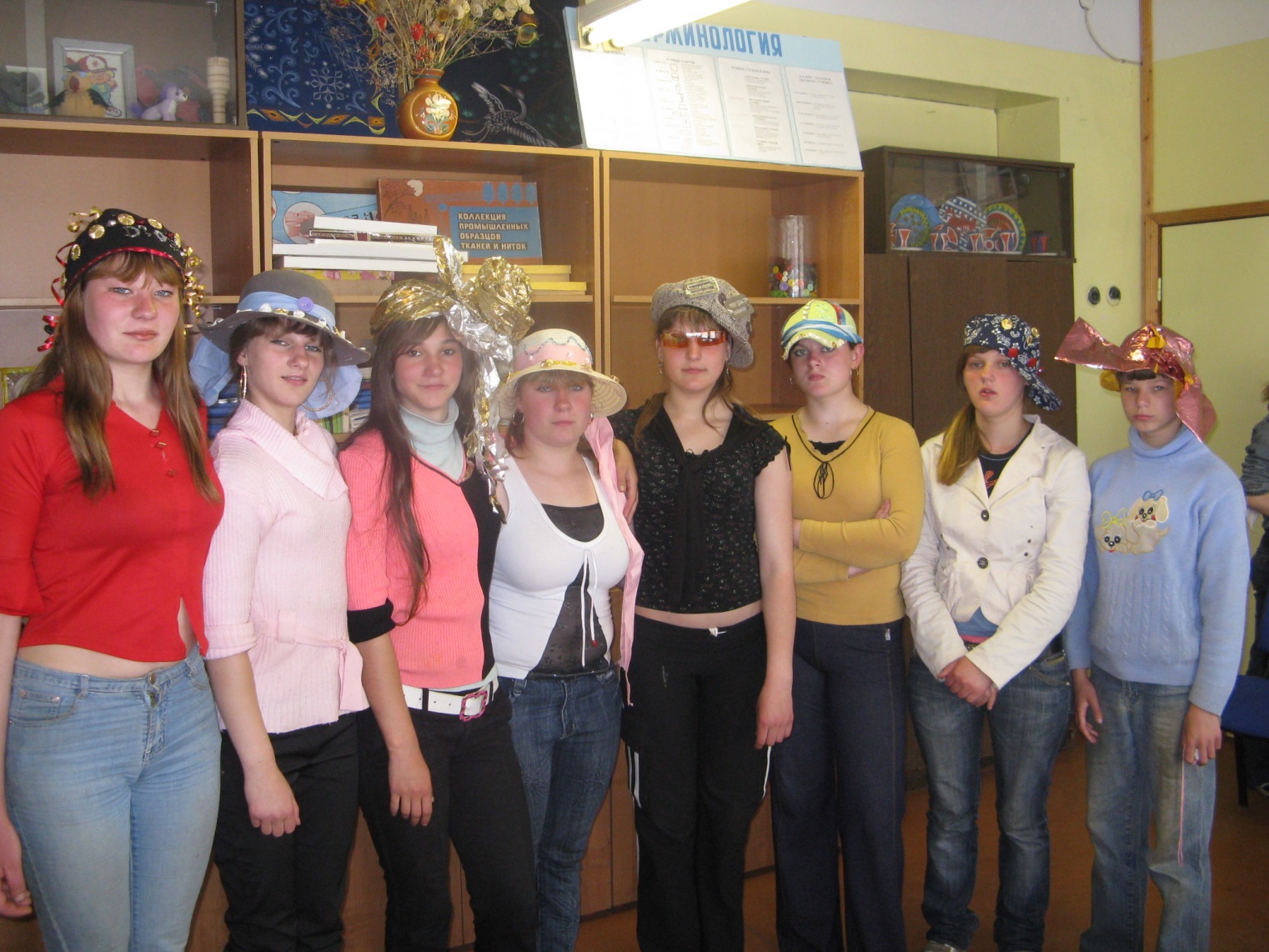 Конспект урока по швейному делу в 6 классе по теме: «Праздник «Починки».Пояснительная записка. Урок разработан в рамках внедрения национально-регионального компонента  в содержание трудового обучения и является структурным элементом системы уроков, разработанных по этому направлению.Этот урок стоит в разделе практического повторения как урок – праздник, поэтому он несколько нетрадиционен и представляет собой  продолжение серии занятий о народных праздниках. Данный урок отнесён  к  номинациям: нетрадиционный урок и урок в технологиях личностно-ориентированного обучения.Цель  урока – создание атмосферы праздника, формирование у учащихся представлений о празднике «Починки», а также контроль умения воспроизводить полученные ранее знаний и навыков по ремонту одежды.Исходя из цели – урок комбинированный, включающий сообщение новых знаний, закрепление и повторение ранее изученного материала. Структура и организация урока  отличаются от традиционной формы в соответствии с заявленной темой урока.На уроке используются различные приёмы для успешной реализации цели и задач занятия:- психологический настрой  способствует созданию атмосферы успешности;- игровые моменты и проблемные ситуации  повышают познавательный интерес, активизируют деятельность учащихся, способствуют воспроизведению знаний, умений и навыков в практической деятельности; - групповая  и индивидуальная деятельность учащихся на уроке способствует созданию оптимальных условий для развития способностей и систематизации усвоенного материала на различных уровнях; - дифференциация практических заданий по уровню сложности  позволяет каждому учащемуся выполнить практическую работу в соответствии с индивидуальными возможностями.Используемые технологии: личностно-ориентированного обучения, игровая.При отборе практических заданий при данной организации урока преследовались следующие цели: они должны были быть посильными, привязанными к цели урока, выполнение их должно было затрачивать примерно одинаковое время, для того чтобы решать задачи урока, а именно: поддержать праздничную атмосферу и положительный настрой детей, актуализировать ранее сформированные ЗУН, приучать детей работать самостоятельно.Цель урока: Учащиеся должны иметь представление о народном празднике «Починки».Задачи урока:1. Продолжить формирование знаний о народных праздниках, познакомить с народным праздником «Починки».2. Развивать активную деятельность учащихся, закреплять умения воспроизводить знания и навыки ремонта одежды в новых условиях.3. Воспитывать патриотические качества личности через интерес и уважение к истории и народным традициям.Тип урока: комбинированный.Оборудование: клубочки ниток, лоскутки ткани, мелкие монеты, нитки, иголки, ножницы, изделия для ремонта, план работы, индивидуальные карточки-задания.ТСО: магнитофон, аудиозаписи русских песен.Ход занятия.I. Подготовительная часть.1. Организационный момент: проверка готовности учащихся к уроку, настрой учащихся на проведение занятия (релаксационное дыхательное упражнение).2. Целевая установка.  О празднике можно сказать: «Это день радости и торжества, день игр и веселья». Наверное, праздники любят все. Праздники бывают разные: государственные, церковные, народные. Народные праздники передаются из поколения в поколение, от родителей – детям, и поэтому особо любимы. - Кто может назвать такие праздники? (Масленицу встречали, провожая зиму, ярмарки устраивали после сбора урожая, на посиделки собирались долгими зимними вечерами).  Наш сегодняшний урок  познакомит вас с интересным праздником «Починки». Что это за праздник, как его отмечали, вы сейчас и узнаете.- Давайте попробуем догадаться, чем занимались на этом празднике? (починкой одежды)Правильно, Починки – известный народный праздник, в этот день по русскому обычаю устраивали латание дыр в одежде. Устраивали его в определённый день – 16 февраля. Наши  предки были людьми работящими и мудрыми, поэтому устраивали этот праздник  неспроста. Зимой на Руси было немало игр да забав (устраивали кулачные бои, брали выстроенные снежные крепости, катались с горок). После таких развлечений приходилось не один кафтан да тулуп в порядок приводить, да и пора было перед весной перебрать всю одёжку,  подготовиться к смене погоды. Вот так и возник этот праздник. А что для праздника надо? Собраться вместе, запастись хорошим настроением да показать свои умения. Вот этим мы сейчас с вами и займёмся. 1 конкурс.Я раздаю вам клубки ниток, внутри которых лежат записки с загадками. Ваша  задача – размотать клубок, отгадать загадку.[1]Звучит фонограмма с народной музыкой.Гладит всё, чего касается, а дотронешься - кусается. (утюг)На  пальце одном ведёрко вверх дном. (напёрсток)Два сердитых братца друг на друга кидаются, достать друг друга пытаются.А их жёны – в сторонке, две круглые головки,мужей от ссоры отводят, в стороны разводят.(ножницы)Весь свет обшивает, что сошьёт не надевает. (иголка) [3]- Как связаны загадки с нашим уроком?Рукодельницы заранее собирали всё, что им было нужно для Починок и хранили в ларце или большой шкатулке.- А что нам может понадобится для выполнения ремонта? (иголки, нитки, ножницы, лоскутки ткани, пуговицы.)- А теперь из всего перечисленного назовите только инструменты, необходимые для ремонта.3. Инструктаж по  технике безопасности. Игра «Цепочка». ( Учащиеся рассказывают правила безопасной работы с иголкой и ножницами по фразе в порядке очереди.Цепочку прерывать нельзя.)- Каким оборудованием будем пользоваться, выполняя ремонт?- Перечислите материалы, нужные для ремонта.2 конкурс.А наш следующий конкурс покажет, кто из вас не только самый быстрый, но и внимательный. Перед каждым участником стоит коробка, в которую нужно собрать лишь те предметы, которые нужны для рукоделия. Победит тот, кто быстрее  и правильно выполнит задание  <фото 1>. Звучит фонограмма с народной музыкой.Был у наших предков такой обычай  -  в верхнюю одежду под ту или иную заплатку обязательно зашивали монетку, приговаривая: «Придёт времечко, и на счастье найдётся эта копеечка». Когда наставал черный день, ощупывались кафтаны да телогрейки, извлекались денежки, которые бывали очень кстати, выручали семью – ведь, раньше, копейка была дорога.[1]3 конкурс.Для следующего задания нам понадобятся лоскутки, иголка с ниткой, мелкая монетка. Представьте, что вы находитесь в крестьянской избе и зашиваете эту монетку под заплатку. Пока звучит музыка, вы это задание должны выполнить <фото 2>.[1]Звучит фонограмма с народной музыкой.Бытовало поверье, если кто-то из женщин на Починки ничего не зашил, не починил, весь год одежда домочадцев будет рваться, трещать по швам, казаться неприглядной. Так что взять в руку иголку в этот день надо было, во что бы то ни стало. И нам с вами тоже пора приниматься за работу.II. Основная часть.1. Повторение.- Чем мы будем заниматься на уроке?- Как приготовить одежду к ремонту? (изделия должны быть выстиранными и отутюженными)- Почему перед ремонтом изделия стирают и отутюживают? (чтобы ремонт получился аккуратным и менее заметным)- Какие виды ремонта мы умеем выполнять? (пришивать оторванную пуговицу, ремонтировать вешалку, накладывать заплату и т.д.)2. Объяснение. 1) Уточнение цели задания.Сегодня мы будем ремонтировать одежду учеников начальной школы. Сами они пока этого сделать не могут, и мы им поможем.Приступая к любой работе необходимо составить план.Давайте составим план работы для любого ремонта.2) Актуализация знаний.Составление плана работы на доске коллективно <фото 3>.               План работы.Определить место ремонта.Составить ход выполнения ремонта.Выбрать материалы для ремонта.Выполнить ремонт.Отутюжить и сложить изделие. (Приложение 1)3) Обсуждение и уточнение плана работы.- Можно ли поменять местами 1и 2 пункт плана? (2 и 3пункт плана?)Сейчас я раздам изделия для ремонта.- С чего мы начнём работу с ними?- Какой вид ремонта нужно выполнить?3. Систематизация имеющихся у учащихся знаний<фото 4>. Работа учащихся в группах: (I группа составляет план выполнения ремонта по распоровшемуся шву (1 вариант сложности), II группа  - план ремонта оторванного кармана (2 вариант сложности) по индивидуальным карточкам-заданиям (Приложение 2,3). 4. Физминутка.5. Закрепление. Обсуждение и уточнение хода выполнения ремонта группами (ход выполнения ремонта I и II группами закрепляется на доске).6. Подготовка к выполнению практической работы. Выберите необходимые материалы для ремонта.- Что вам потребуется? Почему?- Каким швом будем выполнять ремонт?- Как проверить качество работы?7. Практическая работа. Выполнение ремонта одежды различных уровней сложности (ремонт по распоровшемуся шву, пришивание кармана). Индивидуальная помощь учителя <фото 5>.Ш. Заключительная часть.1. Подведение итогов.- С каким праздником мы сегодня познакомились?- Что делали наши предки в этот праздник?- Какой ремонт выполнили вы? (Отчёт учащихся о выполненной работе, взаимоанализ учащимися качества выполненных работ).Наш праздник подошёл к концу. Закончить его я хочу словами наших прабабушек. Чинили они одежду да приговаривали: «Не носить плачёного, - не видать и злачёного. Ныне в рубахе простой, -  а завтра – что у царевны самой».[1]- Как вы понимаете эту поговорку?  4 конкурс.Закончите предложенные пословицы и поговорки.- Привычка трудиться… (в жизни пригодится).- Тот человек в почёте… (у кого руки в работе).- Будь с трудом в ладу -… (не попадёшь в беду). - От работы не беги,… (своё имя береги).  - Тому не стыдно, … (чью работу видно). [2]                   2. Выставление отметок, комментарии учителя.3. Уборка рабочих местПриложение 1.План работы.Определить место ремонта.Составить ход выполнения ремонта.Выбрать материалы для ремонта.Выполнить ремонт.Отутюжить и сложить изделие.Приложение 2.Ремонт накладного кармана. Закрепить оставшиеся обрывки ниток кармана. Наметать оторванный край кармана.Настрочить оторванную часть кармана, закрепляя строчку.Удалить нитки наметывания, приутюжить место ремонта.Тема: «Определение волокон по внешнему виду, на ощупь, по характеру горения».Цели: 1. Учить определять волокна тканей; сравнивать теоретические сведения с данными лабораторной работы.Задачи: 1.Образовательная: закреплений знаний о натуральном волокне натурального происхождения; о свойствах шерстяной ткани; учить различать волокна по своему составу.2.Воспитательная: привитие навыков  аккуратности в работе,  воспитание эстетического  вкуса.3.Коррекционно- развивающая: развитие речи, памяти, мелкой моторики и развитие пространственного представления.Оборудование:  декорации к сказке «Белоснежка и семь гномов», планшет «Шерсть», образцы тканей, рабочие тетради, лупы, пинцеты, огнеупорная чашка, волокна шерсти.Форма урока:урок- сказка.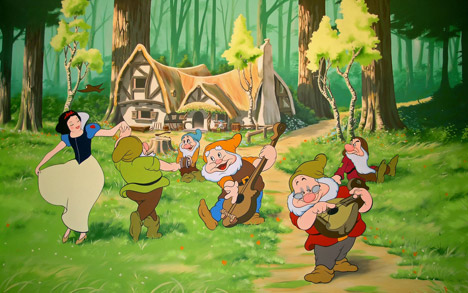 1. Организационный момент.1).Готовность класса к уроку.2).Внешний вид обучающихся.2.Повторение и обобщение  ранее изученного материала.1 урок. Сегодня я вас очень удивлю, к вам пришли еще гости… из сказки, но об этом позже, а сейчас кое – что расскажу.  Далеко – далеко отсюда в одном маленьком королевстве родилась принцесса. За белую как снег кожу ей дали имя – Белоснежка. Она росла милой и доброй и все ее очень любили.  Но наступили нелегкие времена, очень сильно заболела королева, мама Белоснежки. Вскоре королева умерла.Отец Белоснежки – король женился во второй раз. Мачеха невзлюбила Белоснежку. Ее раздражала красота принцессы.А уже когда умер король, стала и вовсе плохо обращаться с Белоснежкой.Однажды и вовсе задумала ее со свету сжить, поручила это леснику.Лесник же отвел девушку в лес, но сжалился и отпустил ее.Белоснежка долго бродила по лесу, зверушки сжались и привели ее к маленькому домику, Жили в этом доме гномы: Весельчак, Тихоня, Ворчун, Чихун, Простак, Док и Соня. Вот такие смешные имена.… Когда гномы пришли домой и увидели девушку, они очень удивились и напугались, что такая красивая девушка плохо одета.Белоснежка осталась жить у гномов, и она решили ее нарядить. А для того, чтобы одеть Белоснежку, решили обратиться в вам – мастерам швейного дела. Гномы очень трудолюбивы, они много работают. Кто знает, чем занимаются гномы в лесу? Они добывают золото и алмазы! Поэтому шить одежду не могут, т.к. заняты с утра до вечера.…. Прежде, чем вы начнете работать, гномы хотели бы подарить вам колпачки ( такие же они носят сами), чтобы вы лучше думали, угадывали, выбирали – лучше работали! Еще они хотят проверить какие вы мастера, как много знаете по предмету « Швейное дело». Таким образом, мы начинаем повторять изученное ранее:Гном Простак просит вас просто выбрать поясные и плечевые изделия (на схемах) и отложить в одну и в другую сторону.  Вопрос – Почему одни изделия называются плечевыми другие поясными.Гном Чихун пока нес вам задания, буквы рассыпались, но он думает, что вы легко «раз чихнуть» уложите буквы, чтобы получилось слова, обозначающие назначение юбок: П О В С Е Д Н Е В Н А Я Ф О Р М Е Н Н А Я С П О Р Т И В Н А ЯД О М А Ш Н Я ЯН А Р Я Д Н А ЯВопрос- Для чего каждая юбка предназначена ?Гном Тихоня тихонечко интересуется: Вопрос - С какими изделиями можно носить юбку в комплекте?                      - Из каких тканей можно сшить?     4. Гном Соня хоть и любит спать, но не упустит момент, чтобы задать вам свой вопрос:     - Как называется мерки и прибавки для построения чертежа юбки?Пот ПобДстДиПтПб     - Разложите по порядку снятия с фигуры мерки?     5.Гном Док считает, что вы устали, он предлагает провести физкультминутку.                                    Физкультминутка.     6. Гном Весельчак предлагает сыграть в веселую игру «Да – нетку» На вопросы или утверждения говорите либо «Да» либо «Нет».   Правила безопасной работы с иглой и ножницами.Хранить иглу в определенном местеБрать иглу в рот.Вкалывать иглу в платье?После работы откусить нитку зубами.Хранить ножницы в определенном месте.Передавать ножницы, кольцами вперед, держась за открытие лезвия.Не оставлять ножницы на рабочем месте закрытымиНе оставлять ножницы около вращающихся частей швейной машины.     7. А гном Ворчун недоволен, он говорит, что у нас тут все несерьезно. Поэтому передает вам карточки по темам «Свойства волокон шерсти» и «Свойства шерстяных тканей» для чего – то передал вот это (мешочки) и волокна шести.- отвечают по карточкам.3.Подведение итогов, оценивание, комментирование работы девочек.2 урок Молодцы девочки!Гномам нравится, как вы работаете, отвечаете, угадываете, значит хорошо знаете. И если они передали вам эти мешочки с образцами тканей, значит они доверяют вам, в том чтобы вы нарядили Белоснежку. Но прежде чем мы начнем работу по изготовлению юбок, сегодня на уроке нам нужно исследовать эти ткани.4.Сообщение темы урока.Тема нашего  лабораторной работы: Определение волокон по внешнему виду, на ощупь, по характеру горения.Знать: Свойства шерстяных волокон и тканей .Уметь: Определить волокна х/б, льняных и шерстяных тканей.Словарь: хлопок, лен, шерсть.Запись темы в тетрадь:  Изучение плана работы:Разложить образцы ткани.Определить знакомые виды тканейОпределить новые виды тканей   2.Указать свойства, по которым вы определили эти виды тканей.3. Рассмотреть внешний вид новых для вас образцов тканей. Определить внешний вид их поверхности – блестящая или матовая.4. На ощупь определить мягкость или упругость, гладкость или шероховатость.     5. Определить нити от образцов: сравнить их (по толщине, извитости, мягкости, гладкости, прочности, ровности, упругость).6. Разорвать нити и по концу обрыва (кисточки) определить вид ткани.  7. Пронаблюдать характер горения нитей.( опыт делает учитель)  8. По полученным результатам сделать выводы, определить виды тканей.  9. Приклеить образцыЛабораторная  работа.Прежде чем начнем работу расскажите правила безопасной работы с иглой и ножницами.Чтобы выполнить работу четко, быстро и хорошо, будем работать по инструкциям. Таким образом, мы получим точное тестирование каждой ткани и убедимся, правильно ли мы на первый взгляд определили образец. Начнем работы:По внешнему виду Поверхность – нередкий блеск, шероховатая поверхность.На ощупь мягкость – мягкиеощущение- теплоПо разрывуНа конце нити – кисточки  расходятся извитыми волокнами.Прочность- достаточно прочная.Горит слабо, на конце – шарик – снек, запах жженого пера.-Работу выполнили( если осталось время, то вернемся у п. 5.)и рассмотрим более подробно нити из каждого вида ткани, а точнее: Толщину, Извитость,Мягкость,Прочность,Равномерность,Ровность,Упругость-Рассмотрим, какой вид ткани мы можем предложить Белоснежке для зимней юбки?-Почему? (Ткань теплая?)-Волокна шерсти сильно извитые, именно это свойство и еще толщина придают ткани высокуютеплозащитность. 5.Итог урока.Анализ работы, выставление оценок.1.Сценарий праздника. «Ярмарка профессий»Цели и задачи:- Профориентация школьников на нужную профессию.-Формирование познавательного интереса.-Активизация творческих способностей учащихся.УЧИТЕЛЬ. Здравствуйте, дорогие друзья! Сегодня мы собрались на праздник, посвящённый ярмарке профессий, чтобы посоревноваться и доказать, что нами изучаемая профессия, самая нужная и самая лучшая. Конечно, мы будем определять самую лучшую команду, но не это главное. Наша цель другая: мы собрались, чтобы больше узнать и крепче подружиться друг с другом. И неважно кто станет победителем. Пусть победит сильнейший, а в выигрыше останутся все.           ЧТОБ ПРОВЕСТИ СОРЕВНОВАНЬЕ,
           НАМ НУЖЕН ОПЫТНЫЙ СУДЬЯ,
           ТАКОЕ ВИДНО УЖ ПРИЗВАНЬЕ -
           СУДЬЯ, КОНЕЧНО, БУДЕТ, НО НЕ Я!
           ДА ЕЩЁ ХОЧУ ДОБАВИТЬ-           И АРБИТРОВ  ВАМ  ПРЕДСТАВИТЬ.( Идёт представление главного судьи и арбитров)1.ЧТЕЦ.   ПРОХОДИ  ЧЕСТНОЙ  НАРОД!            ,      В  ГОСТИ  ЯРМАРКА  ИДЁТ !
                  НА  ВСЕ  ВКУСЫ  И  ЛАДЫ 
                  ВАМ  ТОРГОВЫЕ  РЯДЫ!2. чтец. А  ТОВАРЫ - Я  КЛЯНУСЬ-              НА  ЛЮБОЙ  МАНЕР  И  ВКУС!
              ВЫБИРАТЬ  МЫ  БУДЕМ  ВМЕСТЕ  
              ЛУЧШУЮ  ИЗ  ВСЕХ  ПРОФЕССИЙ! УЧИТЕЛЬ:   ПРОФЕССИЯ  ШВЕЯ.                    ОДЕВАЕТ  КТО  ВАС  МОДНО?
                    КТО   КОСТЮМ  ШЬЁТ  ВЫХОДНОЙ?
                    ЮНОША  С  НАЗВАНЬЕМ  ГОРДЫМ
                    А  ПО  ИМЕНИ  - ПОРТНОЙ!                    МАСТЕРИЦА,  ТЫ  МОЯ, 
                   А  ПО  ИМЕНИ  - ШВЕЯ.НАША  ПРОФЕССИЯ   ОЧЕНЬ   НУЖНА,                                                                       НАША  ПРОФЕССИЯ ОЧЕНЬ  ВАЖНА!ВЕДЬ  БЕЗ  ОДЕЖДЫ,  КАК  БЕЗ  ВОДЫИ НИ ТУДЫ И НИ CЮДЫ.ЗДЕСЬ  МЫ  НАУЧИМСЯ  ШИТЬ И  КРОИТЬ,
ВЫБРАТЬ ФАСОН  И  КРАСИВЫМИ  БЫТЬ,
ВАМ  МЫ  ПОКАЖЕМ,  ЧТО  В  МОДЕ  НА  ЛЕТО, КАК ОДЕТЬ ,  ЧТО  ОДЕТЬ,  ТО  ИЛИ  ЭТО,
БУДЬТЕ  КРАСИВЫ  ВЕЗДЕ  И  ВСЕГДА-ЭТОТ  СОВЕТ  ПОДАЁТ  ВАМ  ШВЕЯ.
ЕСЛИ   КРАСИВЫМИ,  СТИЛЬНЫМИ,   МОДНЫМИ 
БЫТЬ  ХОТИТЕ, ТО  ЗА  СОВЕТАМИ   К   НАМ  
ПРИХОДИТЕ!ЧТОБЫ  НЕ  ОГОРЧАТЬ  КЛИЕНТОВ -   КЛЯ-НЁМ-СЯ:ПРИ   ВЫБОРЕ  ЦВЕТА  И  ФАСОНА - ПОМОГАТЬ!А  СЕЙЧАС   ВПЕРЁД,  ЗА  ДЕЛО!
ВСЕМ   ПОКАЖЕМ  МАСТЕР –КЛАСС!КАК   РАБОТАЕМ  УМЕЛО!НАРЯЖАЕМ  БЫСТРО  ВАС!                                                                                                       (  НА   МАНЕКЕНЕ  С  ПОМОЩЬЮ  ОТРЕЗОВ  ТКАНИ  МОДЕЛИРУЕТСЯ  НАРЯД)НУ  КАК,   ШВЕИ,
ВЫПОЛНИЛИ    ПОДРЯД?
ТАК  БЫСТРЕЕ  ПОКАЖИТЕ   
СВОЙ  ГОТОВЫЙ  НАРЯД!             КАКОЕ   ЧУДЕСНОЕ  ПЛАТЬЕ !
             НАДО  СКОРЕЕ  ЕГО  НАДЕВАТЬ
             НО  ПРИ  ЭТОМ  РЕКЛАМУ   ДАТЬ!РЕКЛАМА:  ХОТИТЕ БЫТЬ СТИЛЬНЫМИ!                      ХОТИТЕ БЫТЬ КРАСИВЫМИ!                      ОСВАИВАЙТЕ ПРОФЕССИЮ ШВЕИ!                      ЕЁ МОЖНО ПОЛУЧИТЬ В УЧИЛИЩЕ №84                      Г. ГОРНО-АЛТАЙСКА И В УЧИЛИЩЕ № 4                      Г. БИЙСКА. (ПЕСНЯ     НА  МОТИВ   «КУДА  УХОДИТ ДЕТСТВО»)

КУДА  УХОДИТ ДЕТСТВО
ЕГО НАМ НЕ ВЕРНУТЬ ,И  ВПЕРЕДИ  У  КАЖДОГО
СВОЙ  НЕОБЫЧНЫЙ  ПУТЬ.           И   ЗИМОЙ, И ЛЕТОМ
           КАЖДЫЙ  ДЕНЬ  ИЗ  ГОДА  В  ГОД
          УЧИТ  НАС  ЧЕМУ-ТО  ПЕДАГОГ.НАМ  ВСЕМ   УЧИТЬСЯ  ДАЛЬШЕ,
ВАМ  ДАЛЬШЕ  НАС  УЧИТЬ, 
СКАЖУ , ДРУЗБЯ,  БЕЗ  ФАЛЬШИМЫ   СТАНЕМ  ЛУЧШЕ  ШИТЬ.УЙДЁМ   ИЗ   ШКОЛЫ  НАШЕЙ
В ОДИН  ИЗ  СВЕТЛЫХ  ДНЕЙ,                                                                                                      НО  СОХРАНИМ  МЫ  ПАМЯТЬО  МАСТЕРСКОЙ  СВОЕЙ             И  ЗИМОЙ,  И  ЛЕТОМ             НА  ДОЛГИЕ  ГОДА.             ОСТАНЕШЬСЯ,  УЧИТЕЛЬ,             ТЫ  В  СЕРДЦЕ  НАВСЕГДА.УЧИТЕЛЬ: ПРОФЕССИЯ   СТОЛЯР.САМИ   ВЕЩИ  НЕ  РАСТУТ,
ВЕЩИ   СДЕЛАТЬ- НУЖЕН  ТРУД,
КАРАНДАШ, ТЕТРАДЬ, ПЕРО, ПАРТЫ,     ДОСКИ,  СТОЛ,  ОКНОЭТО  ЗНАЕМ МЫ  ДАВНО.ПОДУМАЙТЕ,  ЧТО  БЫЛО   БЫ,  
ЕСЛИ  Б   СТОЛЯР  МОЙ  СКАЗАЛ: 
«ДЕЛАТЬ  ОКНА  НЕ  ХОЧУ,
УСТРОЮ  ВЫХОДНОЙ!»  И  ВАМ  ОТВЕЧУ  ПРОСТО Я:
«ЗАМЁРЗЛИ  БЫ  ЗИМОЙ»А  КАК  БЕЗ  СТУЛА  Б  ТЫ  СИДЕЛ?                                                                                                               ВОТ        ПОСМОТРЕЛ    БЫ    ЯНАМ  НУЖНО  ЧТО?                                                                                                               РУБАНОК,  ДОСКИ, МОЛОТОКИСПРАВИМ  ПОЛОЖЕНИЕ, ДРУЗЬЯ!

(СКОЛАЧИВАЮТ  СТУЛ  ИЗ ДЕТАЛЕЙ)МЫ  ЗАКАНЧИВАЕМ  ЧЕТВЕРТЬ.
И  УРОКИ  В  МАСТЕРСКОЙ,
МЫ  СДРУЖИЛИСЬ  С ИНСТРУМЕНТОМ-БРУСОМ,  РЕЙКОЙ  И  ДОСКОЙ,
СТОЛЯР-ЭТО  СПЕЦИАЛЬНОСТЬ,
В ЭТОМ  И  СОМНЕНЬЯ НЕТ,
МЫ  СЕЙЧАС, ПОВЕРЬТЕ , СМОЖЕМ                                                                            СДЕЛАТЬ  СТОЛ  И  ТАБУРЕТ.ВМЕСТЕ:  ЗА  ПАРТАМИ  УЧИТЬСЯ- ТАКОВ НАШ  ТРУД  ПОКА,
ИЗВЕСТНО, ЧТО  БЕЗ  ЭТОГО  НЕ  СБУДЕТСЯ  МЕЧТА.УЧИТЕЛЬ:   ПРОФЕССИЯ   СЛЕСАРЬ,СЛЕСАРЬ НЕ  СТОЛЯР,    НЕ  ПЛОТНИК,     НО  ОЧЕНЬ  НУЖНЫЙ  РАБОТНИК.БЕЗ  РУК   ЕГО  ЛОВКИХ,  УМЕЛЫХ  
ЗАГУБЯТ   ЛЮБОЕ    ДЕЛО.ЕМУ  НУЖНЫ  ТАКИЕ  ВЕЩИ:
МОЛОТОК,  ТИСКИ  И  КЛЕЩИ,
КЛЮЧ,  НАПИЛЬНИК  И  НОЖОВКА,
А  ЕЩЁ  НУЖНЕЙ – СНОРОВКА.БЛАГОДАРЯ  НАШЕЙ  СНОРОВКЕ,
ЭТО    СДЕЛАЕМ  МЫ  ЛОВКО.(  ДЕЛАЮТ  КАКУЮ-ЛИБО  ОПЕРАЦИЮ)РАБОТА  СЛЕСАРЯ  ТРУДНА  И СЛОЖНА,
НО  КАК  ОНА ЛЮДЯМ  ПОВСЮДУ  НУЖНА!РОЗЕТКУ  МОЖЕМ  ПОЧИНИТЬ,  А  ЕСЛИ  С  КРАНОМ  КУХОННЫМ  БЕДА 
И  ЧЕРЕЗ  КРАЙ  БЕЖИТ ВОДА.-КРАН  ЗАКРУТИМ,  ВСЁ  УСТРОИМ, 
ВОДУ  БЫСТРО  УСПОКОИМ.ВСЕ: ТОЛЬКО  ТЕХ,  КТО ЛЮБИТ  ТРУД,  ЛЮДИ ЦЕНЯТ, ЛЮДИ  ЧТУТ.УЧИТЕЛЬ: ПРОФЕССИЯ   МАЛЯР.  ЗАГАДКА:  ВОТ НА КРАЕШКЕ С ОПАСКОЙОН ЖЕЛЕЗО КРАСИТ КРАСКОЙ.У НЕГО В РУКАХ ВЕДРО.САМ РАСПИСАН ОН ПЕСТРО.                   (МАЛЯР)(РАЗЫГРЫВАЕТСЯ СЦЕНКА С ИСПОЛЬЗОВАНИЕМ СТИХОВ)МАЛЯРЫ ПРИШЛИ ВТРОЁМ,ОБНОВИЛИ СТАРЫЙ ДОМ:БЫЛ ОБЛЕЗНЫЙ, СКУЧНЫЙ, ГОЛЫЙ,СТАЛ НАРЯДНЫЙ И ВЕСЁЛЫЙ!КРАСИТЬ КОМНАТЫ ПОРА-ПРИГЛАСИЛИ МАЛЯРА,НО НЕ С КИСТЬЮ И ВЕДРОМНАШ МАЛЯР ПРИХОДИТ В ДОМ:ВМЕСТО КИСТИ ОН ПРИНЁСМЕХАНИЧЕСКИЙ НАСОС.БРЫЗЖЕТ КРАСКА ПО СТЕНЕ,СОЛНЦЕ СВЕТИТСЯ В ОКНЕ.ВСЕ РЕБЯТА СО ДВОРАМАЛЯРАМ  КРИЧАТ: « УРА!»СТАЛИ СТЕНЫ ГОЛУБЫМИ,СЛОВНО НЕБО В ВЫШИНЕ.ВОТ И  ДОМ  ПОЧТИ ГОТОВ-ПРИМЕТ К ПРАЗДНИКУ ЖИЛЬЦОВ!УЧИТЕЛЬ: ПРОФЕССИЯ ЦВЕТОВОД.КТО УКРАШАЕТ ЗЕМЛЮ? ВСЕ: ЦВЕТОВОДКТО ПРИНОСИТ РАДОСТЬ ЛЮДЯМ? ВСЕ: ЦВЕТОВОДНАША ПРОФЕССИЯ ТОЖЕ ВАЖНА,НАША ПРОФЕССИЯ ТОЖЕ НУЖНА!РАДОСТЬ ЛЮДЯМ ПРИНОСИТЬИ УЛЫБКИ ВСЕМ ДАРИТЬ.МЫ РАСТИМ ДЛЯ ВАС ЦВЕТЫ.    А ЦВЕТЫ ЯВЛЯЮТСЯ УКРАШЕНИЕМ ЛЮБОГО МЕСТА: ИНТЕРЬЕРА ДОМА,ПРИУСАДЕБНОГО УЧАСТКА, УЛИЦ ГОРОДА.ЦВЕТЫ ДАРЯТ ЛЮДЯМ В ЧЕСТЬ КАКОЙ-ТО ЗНАМЕНАТЕЛЬНОЙ ДАТЫ ИЛИ ПРОСТО ТАК БЕЗ ОСОБОЙ ПРИЧИНЫ.  И НЕТ НА ЗЕМЛЕ ЧЕЛОВЕКА, КОТОРЫЙ БЫ НЕ ЛЮБИЛ ЦВЕТЫ.НО ЦВЕТЫ СЛУЖАТ ЧЕЛОВЕКУ НЕ ТОЛЬКО КАК УКРАШЕНИЕ. ИХ ЕЩЁ НАЗЫВАЮТ «ЗЕЛЁНАЯ АПТЕКА».
ЖЮРИ  ПОДВОДИТ  ИТОГИ

УСЛОВИЯ  КОНКУРСА:
1. РАБОЧАЯ  НАПРАВЛЕННОСТЬ  ПРОФЕССИИ,
2.УБЕДИТЕЛЬНОСТЬ,3.РАЗНООБРАЗИЕ  ХУДОЖЕСТВЕННЫХ СРЕДСТВ.
4.ВРЕМЯ  ЗАЩИТЫ 5-7 МИН                                                                                                             5.ГДЕ  ЕЁ  МОЖНО  ПОЛУЧИТЬ.НАГРАЖДЕНИЕУЧИТЕЛЬ:      ПРЕКРАСНЫХ  ПРОФЕССИЙ 
     НА СВЕТЕ  НЕ  СЧЕСТЬ,
     И КАЖДОЙ  ПРОФЕССИИ  -
     СЛАВА  И  ЧЕСТЬ!НУЖНОЕ  ДЕЛО - ВСЕМ  НАЙДЁТСЯ,
КТО  С  ДЕТСТВА  ВСЕРЬЁЗ                                                                                                                                        ЗА  РАБОТУ  БЕРЁТСЯ!РЕФЛЕКСИЯ
( БЫЛО ИНТЕРЕСНО?  ЧТО РАССКАЖЕТЕ ДОМА?)Тема: Выполнение мережкиЦель: Изучение и закрепление последовательности выполнения мережки «столбик».Задачи:1. Образовательная: учить выполнять мережку «столбик», на образце.2.Коррекционная:коррекция устной связной речи, мыслительных операций;коррекция мелкой моторики;развивать умения строить последовательное умозаключение через составление плана действий.3. Воспитательная: воспитывать мотивацию к учению;воспитывать самоконтроль, самооценку.привитие эстетического вкуса, аккуратности, трудолюбия.Оборудование: кроссворд, плакат «Отделка платья», пакеты  с отделочными материалами, технологическая карта «Мережка», образцы готовых изделий-салфеток, украшенных мережкой, Учебник 8кл.Методы и приёмы: словесные, наглядные, практические, методы стимулирования интереса к учению, метод самостоятельной работы.Технологии: игровые;здоровье-сберегающие;теория поэтапного формирования умственных действий П.Я. Гальперина.Ход занятия1урок1.Организационный момент. Цель: Проверка готовности класса к уроку.Девиз урока:Вы пришли сюда учится!Не ленится, а трудиться!Слушаем внимательно,Работаем старательно!2.Сообщение темы:Знать: Последовательность выполнения мережкиУметь: Выполнять мережку «столбик»Словарь: Мережка «кисточка», мережка «столбик» 3.Фронтальный опрос: Общая тема наших занятий «Отделка швейных изделий».Цель: Повторение материала с целью подготовки обучающихся к самостоятельной практической работе. Мотивирование к изучению темы занятия.Для чего служит отделка?У нас случилась путаница. Все виды отделки перепутались. Ваша задача заключается в том, что вы должны разложить виды отделки по пакетам: «Вышивка», «Фурнитура», «Отделочные материалы», «Отделочные детали из ткани».Расскажите что у вас в пакетах!?(1гр., 2гр., 3гр., 4гр.)(Вывешиваем пакеты на предметно технологическую карту)Некоторые виды отделок вошли в наш кроссворд! (Приложение 2.)Давайте разгадаем его?Не всякий кроссворд разгадает,Не каждый загадку решит.Кроссворд, нам ума прибавляет,Кроссворд, нам подумать велит!(Каждому обучающемуся предлагается кроссворд в миниатюре.Дети отгадывают.) [Приложение 2]Готовы? По порядку заполняем кроссворд! (Выходят к доске заполняют).Какое слово получилось? Молодцы!4.Физкультминутка [Приложение 1]Цель: Снятие напряжения.Итак, вы угадали ключевое слово – МЕРЕЖКА.Мережка – это тема прошлого урока. Повторим материал прошлого урока.(Раздаются карточки с вопросами.)№11.Что представляет собой мережка?2.Какие изделия украшают мережкой?№21.Как получают прореженную полосу, на которой выполняют ажурные узоры?2.Какие простые виды мережек можно использовать для отделки?№31.Какие ткани используют для выполнения мережки?2.Какие простые виды мережек можно использовать для отделки?№41.Для чего можно использовать выдернутые из ткани нити?2.Можно ли использовать для мережки ткани с печатным рисунком?№5 (Для 4 группы.)1.С какими простыми видами вышивки можно сочетать мережку?С КРЕСТО_БР_ЗНЫМ,СТ_БЕЛЬЧ_ТЫМ,ПР_МЫМ.Мы повторили вопросы по теме прошлого урока, а теперь подведём итог нашей с вами работы. (Анализ работы детей; оценивание работы).2 урок1.Сообщение темы урокаЦель: Изучение последовательности выполнения мережки «столбик» Пополнение активного словаря терминологией.Тема: «Выполнение мережки».Знать: Последовательность выполнения мережки.Уметь: Выполнять мережку «столбик».Словарь: Мережка «кисточка», «столбик»2.Запись темы в тетрадь.3.Работа по новой теме.Выполнять мережку нам поможет технологическая карта. Изучим последовательность выполнения мережки.Изучение технологической карты. [Приложение 3]Читаем пункт 1.продёргивание (убираем нити по срезам);Читаем пункт 2.Читаем пункт 3.определение (найдём долевую нить).4.Вопросы по технологической карте.Как найти долевую нить? Какие инструменты используют?5.Практическая работа.Цель: Обучение приёмам выполнения мережки «столбик»6.Вводный инструктаж.Цели:1.Инструктаж по технике безопасности.2.Показ работы по выполнению мережки3.Контроль по определению долевой нити 7.Физкультминутка. [Приложение 1]Цель: Снятие напряжения рук.дети убирают нити по всем срезам, прореживаем для мережки.8.Текущий инструктажЦели: 1. Контроль по началу работы.2.Контроль по технике безопасности.3.Контроль по качеству.3 урок1.Практическая работа.Цель: Освоение техники выполнения мережки.Продолжаем выполнение мережки на образце (сообщить у кого правильно, кому необходимо исправить).Показ по технологической карте:Прореживание, закрепление нити.Выполнение одной стороны «кисточка»Выполнение второй стороны «столбик»2.Текущий инструктаж.Цели:Контроль по выполнению техники безопасности.Контроль по качеству.3.ФизкультминуткаЦель: Снятие физического и эмоционального напряжения.Пара ножниц есть у нас,Пригодятся нам не раз.Кто из нас такой отважный,Что разрежет лист бумажный.Дети сжимают оба кулачка, вытягивают указательные и средние пальцы, как бы образуя две пары ножниц. Затем начинают резать бумагу.4.Заключительная беседа.Образцы мережки выполнены. Таким способом можно изготовить салфетки.Показ на стенде различных видов мережек и на различных изделиях.5.ИтогАнализ работы. (Анализ работ проводится согласно  требований к качеству выполнения работ творческого характера)Выставление оценок. (Оценки выставляются только после самооценки) Учитель  даёт словесную оценку, фиксируя внимание на достоинствах и ошибках работ. Организует выставку работ на стенде [Приложение 3,4]6.Фиксация содержания изученного.1.Какой вид отделки мережка?2.Какие изделия можно украсить мережкой?7.Рефлексия1.Чему учились на занятии?2.Как оцениваете свою работу?3.Кто испытывал затруднения?4. У кого не было затруднений?8.Д\З9. Уборка рабочих мест5класс                    Тема урока: «Перевод рисунка на ткань».Тип урока: изучение нового материала   Задачи: Образовательные: познакомить детей с историей вышивки; показать применение вышивки в народном и современном костюме и  работами местных рукодельниц;   со способами перевода рисунка на тканьКоррекционно- развивающие: развивать речь, увеличение объёма словарного запаса, умение работать по письменной инструкции, развивать память, внимание, мелкую моторику.Воспитательные : аккуратность, работоспособность, трудолюбие, интерес к предмету.Оборудование: рисунки русских народных костюмов, скатерти и полотенца с вышивкой, самовар с баранками, пяльцы, иголки, ткань, нитки, карандаши, булавки, рисунки для вышивки, словарные слова, буклеты   современной одежды с вышивкой,  аудиозаписи русских народных мелодий ХОД УРОКА6-7 классы.Игра: «Путешествие по школьному двору» .Учитель: Добрый день ребята! Мы сегодня будем проводить с вами необычный урок. Сегодняшний урок мы посвятим игре – путешествию по пришкольному двору и участку. И посетим мы сегодня 4 станции. Станция «Школьный двор».Станция «Огород».Станция «Сад».Станция «Актовый зал».На всех станциях наши участники будут выполнять задания. Участвовать в нашей игре будут 2 команды. Оценивать нашу игру будет жюри в составе:Представление жюри.Учитель: Итак, мы начинаем. Но для начала мы должны познакомиться с нашими игроками.Конкурс № 1 - Приветствие и название команд.Спасибо ребята, занимайте свои места. Учитель:Итак ребята, начало нашего урока положено. И мы продвигаемся по запланированному маршруту. Наша первая станция «Школьный двор». Ребята посмотрите внимательно презентацию  о нашем школьном дворе, где с ранней весны и до поздней осени на клумбах росли цветы, которые украшали его. Конкурс № 2Задание: В этом конкурсе ваша задача вспомнить название тех цветов, которые радовали нас. Называть будите по одному названию от  каждой команды по очереди, а жюри будет фиксировать ваши ответы. Вы готовы? Начинаем.( Презентация: Цветы школьного двора )Команды перечисляют названия цветов.Конкурс №3Следующее задание , которое вы должны выполнить на этой станции будет такое:-За 2 минуты вы должны сложить картинку с изображением цветов.Слово жюри .Учитель: Скажите, ребята, как называется место где выращиваются овощи?- Правильно, огород! И следующая наша станция называется -  «Огород».Конкурс № 4Задание: Первое задание на этой станции, которое вы должны сделать это вставить пропущенные буквы.(Горох, томат)(редис, укроп)Конкурс № 5Для выполнения следующего задания нужно по одному представителю от команды.Задание: - Ребята, вам предлагается отобрать горох из зерновой смеси. Кто сделает это первым, тот и победит в этом конкурсе. Задание понятно? Тогда начинаем.        Учитель: Наш следующий конкурсКонкурс № 6 «Овощные жмурки». Задание:  Каждому из вас мы завяжем глаза и предложим из нашего мешочка выбрать по  одному овощу. Вы должны определить, что за овощ у вас в руках. Конкурс №  7   «Стрельба из лука».Задание:  Мишенью будет обыкновенное ведро , а луком – обычный репчатый лук. Ведро- мишень установим на 5 метров , число луковиц должно соответствовать числу участников. 1  участник берёт луковицу и бросает её в ведро , стараясь попасть , побеждает , та команда , которая больше забросит луковиц в ведро.Слово жюри .Учитель: Наша следующая станция – «Сад». Конкурс №  8Задание:Вы должны по очереди отгадывать загадки о фруктовых деревьях или ягодных кустарниках, растущих на территории нашей школы. Побеждает команда за которой останется последнее слово. Итак, мы начинаем.( Презентация:Фрукты и ягоды)Слово жюри .Учитель: Станция, на которую мы с вами прибыли называется «Актовыйзал». И здесь вас ждут два конкурса.Конкурс № 9 «Продолжи пословицу».Задание:Вам  предлагаются пословицы, но есть одна проблема – окончания у этих пословиц не дописаны. Ваша задача - эти пословицы восстановить. Маленькое дело лучше большого  …………(безделия).Дружба дружбой, а служба………..(службой).Не сиди сложа руки, так и не будет………….(скуки).Труд человека кормит ,а лень ………(портит).Делу время, потехе…………(час).Каков мастер, такова и ……..(работа).Конкурс № 10  «Анаграммы»:Задание:Собери слово.Патало – лопатаИвлы – вилыРовед – ведроКасетор- секаторКайле – лейкаМогаты – мотыгаКонкурс № 11   «Головоломка» Задание:   Зачеркните одинаковые буквы и слоги, а из оставшихся по горизонтальным рядам сложите текст русской пословицы.Учитель:  Вот и подошла к концу наша конкурсная программа. Слово жюри .Награждение команд.5 класс.Викторина: «Швейных дел мастер»Цели:            - систематизировать знания по предмету « Технология »;- повышениетехнологической культуры и расширение кругозора;- воспитание наблюдательности, внимания, памяти и мышления.Оборудование: дидактический раздаточный материал, стенд.Структура мероприятия:           - приветствие;           - объявление состава жюри;           - проведение  конкурсов;            - подведение итогов;           - награждение.Ведущий. Здравствуйте! Мы собрались сюда сегодня, чтобы провести викторину . Просмотрев этот  мультфильм, вы ребята,  поняли, что речь  пойдет о труде, о профессиях. Чтобы праздник был веселым и запомнился нам всем, предлагаю несколько конкурсов, но оценивать его будут жюри.Ведущий. Итак, начинаем нашу конкурсную программу.                                                                                    Выходят участники конкурса. Ведущий. Мы пришли сюда на праздник для того, чтобы  показать как мы  умеем дружно и весело работать.В школе есть предмет такой:За него мы все горой,Он помог нам стать хозяйкой,Экономной, деловой!Мы теперь прекрасно вяжем,Гладим, штопаем и шьём.Если надо, стол накроем,Торт, рулетик испечём.На все руки мастерицыНынешние ученицы.Ведущий. Я представляю Вам наших участников. Итак, мы продолжаем наш праздник.1.Конкурс « В мире профессий »Задание: Отгадывать загадки о профессиях.  По реке Простыне идёт пароход.  А за ним такая гладь – ни морщинки не видать. (Утюг)  Ткани я цветной кусок, называюсь… (Лоскуток)  Стежок за стежком встали рядком. (Строчка)  Маленькая, остренькая, с хвостиком. (Иголка с ниткой)  Два конца, два кольца, посередине гвоздь. (Ножницы)  Из этого ведерка нельзя воды напиться. (Наперсток.)2.Конкурс « Мешок с сюрпризом »Задание: В мешочке находятся различные предметы. Участники с закрытыми глазами должны определить их и назвать.Ведущий. Молодцы все. Продолжаем наш праздник.3.  Конкурс “Кто быстрее”
Задание: За 3 минуты должны пришить пуговицу;
4.Конкурс « Анаграммы »Задание: Из предложенных букв составить названия инструментов и приспособлений.ПЁРСНАТОК (напёрсток)ЦЫНИНОЖ (ножницы)НОЛОКВО (волокно)УФНРТИРУА (фурнитура)5. Конкурс  «Закончите предложения в стихотворении»Трактор водит… (тракторист),Электричку… (машинист),Стены выкрасил… (маляр),Доску выстругал… (столяр),В доме свет провёл… (электрик),В шахте трудится… (шахтёр),В жаркой кузнице… (кузнец),Кто всё знает… (молодец)!6.Конкурс « Что спрятано в клубочках? ».Задание: Небольшие предметы замотаны в клубочки – в каждом клубочке по одному предмету. Участники должны разматывать клубочки: кто быстрее?7.Конкурс  Участвуют 2 игрока.  Какие профессии могут быть связаны с этими     изображениями?  Рисунки проецируются на экран.( Презентация: Сопоставь картинки с профессией )8.  Конкурс Задание: Перебрать пуговицы.9. Конкурс Кроссворд «Огород»Задание: Отгадайте кроссворд.Ведущий. Наш праздник подходит к концу. Слово предоставляется жюри для подведения итогов.  Подведение итогов.Ведущий. Молодцы, ребята! Вы сегодня свои умения и знания по технологии показали, о профессиях разных узнали.Как видите, дети, профессий немало – такую себе выбирай,Чтоб делом всей жизни твоей она стала,Чтоб честным трудом ты прославил свой край.Ведущий.   На этом наш праздник закончился. Спасибо всем за внимание!УРОК по швейному делу Тема: «Электрический утюг»   Цель: познакомить учащихся с устройством электрического утюга и                правилами  безопасной работы с электрическим утюгом;                создать условия для формирования знаний, умений и навыков,  необходимых при работе электрическим утюгом;                расширить представления о качествах и свойствах предметов;              развивать мыслительную активность,  любознательность;              воспитывать у детей чувство осторожного обращения с электроприборами. Оборудование: компьютер, проектор, экран, электронное приложение, ткань для влажно-тепловой обработки, карточки, инструкционные карты, электрический утюг, гладильная доска, рабочие коробки.                                                      Ход урока. Организационный момент. Проверить внешний вид учащихся.Подготовка рабочего места. рапорт дежурного. Актуализация опорных знаний. Проверка ранее изученного материала.             - Из чего шьют одежду?              - Где вырабатывают ткань и из чего?             - Какие нити различают в ткани?              - Какие ткани бывают по окраске?              - Как определить лицевую и изнаночную стороны ткани?               - Для чего необходимы нитки в швейном деле? 2. Подготовка к восприятию нового материала. Учитель. Сегодня мы будем изучать предмет бытовой техники. В искусстве шитья очень важна последовательность, нельзя перескакивать с одного на другое. Очень большое значение имеет влажно-тепловая обработка, от которой зависит внешний вид и качество швейных изделий. А выполнить влажно-тепловую обработку без этого предмета  нельзя. Отгадав загадку, вы узнаете тему сегодняшнего урока: Гладит платья и рубашки, 
Отутюжит нам кармашки. 
Он в хозяйстве верный друг – 
Имя у него ...(утюг) - Правильно, это утюг. Запишите тему урока в тетрадь: «Электрический утюг». Объяснение нового материала. Учитель.Как вы уже догадались, влажно-тепловая обработка – это глажение. Выполняется влажно-тепловая обработка с помощью электрического утюга. Утюгом утюжат ткани, детали швейных изделий, готовые швейные изделия, удаляют замины, проутюживают и разутюживают швы и т. д.      Устройство электрического утюга изображено на рис. 22 учебника «Швейное дело». Рабочая поверхность утюга называется подошвой. Подошвой утюжат изделия. Утюг имеет также ручку, за которую его держат во время работы. То назад, то вперёдХодит-бродит пароход.Остановишь – горе!Продырявит море! То, что пароход – это утюг, вы знаете по предыдущей загадке, а вот о каком горе идёт речь? Какое море может продырявить наш пароход-утюг и почему? (Ответы детей.)Если горячий утюг оставить на одном месте, он прожжёт ткань. Причём прожечь ткань и испортить изделие может и движущийся утюг, нагретый выше нужной температуры. Чтобы такого «горя»  не случилось, температуру нагрева подошвы утюга  регулируют терморегулятором. На терморегуляторе имеются обозначения: одна точка – слабый нагрев, две точки – средний нагрев, три точки – сильный нагрев. Вместо точек могут быть указаны названия тканей, которые можно утюжить при этом нагреве: «шёлк», «шерсть», «хлопок». Терморегулятором нужный температурный режим.           Электрические утюги могут быть с пароувлажнителем. А кто знает,  для чего нужен пароувлажнитель? (Ответы детей.)         Не случайно обработка называется влажно-тепловой. Пароувлажнитель увлажняет ткань, что облегчает её глажение. Улучшает качество глажки. При отсутствии пароувлажнителя можно использовать влажный проутюжильник – кусок ткани (марля, бязь), который смачивается водой. Через него выполняют влажно – тепловую обработку.           Для включения утюга в электрическую сеть существуют шнур с вилкой на конце. Вилку вставляют в штепсельную розетку. При этом у некоторых утюгов в ручке загорается сигнальная лампочка, сигнализирующая о включении утюга.   «Правила техники безопасности при работе утюгом»   При работе электрическим утюгом необходимо соблюдать правила техники безопасности:  1. Перед началом работы необходимо проверить целостность шнура. 2. Работать утюгом нужно стоя на резиновом коврике. 3. Включать и выключать утюг нужно сухими руками, одной рукой придерживая корпус розетки, а другой – держа вилку. 4. Ставь утюг на подставку во время глажения. 5. Следить за тем, чтобы подошва горячего утюга не касалась шнура. 6. Правильно устанавливать тепловой режим ( в соответствии с видом ткани). 7. После окончания работы следует поставить утюг на подставку и выключить.         Категорически запрещается оставлять включенный утюг без присмотра. Это может привести к пожару. Дежурный, покидая мастерскую последним, должен проверить, выключен ли утюг.          Для выполнения влажно-тепловой обработки необходимо организовать рабочее место.           Утюжильные работы производятся на гладильной доске. Выполнять их следует стоя на резиновом коврике. Все необходимые для работы приспособления должны быть под рукой.           Утюжат ткань по направлению долевой нити. Виды работ при влажно-тепловой обработке перечислены на карточке.   Давайте ознакомимся с терминами (названиями), которые будут использовать в дальнейшей работе. Карточка     - Вклейте карточки в свои тетради. Физминутка 3 – 4 упражнения  для шеи, головы, глаз.
IV. Практическая работа «Выполнение влажно-тепловой обработки».           ИНСТРУКЦИОННАЯ КАРТА«Выполнение влажно-тепловой обработки». Оборудование:ткань для влажно-тепловой обработки, гладильная                           доска, утюг, проутюжильник, рабочие коробки.                                      Ход урока.  1. Запишите в рабочую тетрадь правила безопасной работы электрическим утюгом. 2.Организуйте рабочее место для выполнения влажно-тепловой обработки.    3. Проверьте исправность шнура электрического утюга.4. Установите нужный нагрев утюга с помощью терморегулятора (зависит от ткани). 5. Включите утюг. 6. Отутюжьте ткань через проутюжильник. 7. Сложите отутюженную ткань. По окончании работы выключите утюг.Проверка качества выполнения работы.       Работа с пословицей: «Крой да песни пой, а как шить начнёшь,                                                                         так наплачешься». - Как вы понимаете эту пословицу?
V. Закрепление нового материала.Вопросы к учащимся: Как называется рабочая поверхность утюга? Для чего служит терморегулятор? Из какой ткани изготовленпроутюжильник? Почему утюжат по направлению долевой нити? Почему нельзя оставлять включенный утюг без присмотра? Что должен сделать дежурный, уходя из мастерской последним? VI. Подведение итогов. Оценка работы учащихся. Учитель. От умения пользоваться утюгом во многом зависит качество выполненных швейных работ. Влажно-тепловая обработка производится на всех этапах изготовления швейных изделий: при подготовке ткани, после выполнения каждой машинной операции, при окончательной отделке готового изделия. При этом очень важно знать и выполнять правила безопасной работы электрическим утюгом.                     Оценка работы учащихся на уроке.Тема:«Хлопчатобумажные ткани.  Пошив носового платка». Цель урока:систематизировать и дополнить знания, полученные учащимися в начальных классах о тканях и их изготовлении;                       познакомить учащихся с производством и свойствами                        хлопчатобумажных тканей;научить определять направления нитей основы и                            утка;                       развивать  навыки  самостоятельной работы, памяти,                       логического мышления;  воспитывать уважение к труду старших поколений,                       любовь к природе, бережливость.Оборудование: Коллекция «хлопок», образцы тканей, правила работы, тетради, учебники, крой платка, словарные слова, презентация к уроку.Ход урокаI. Организационный моментВнешний вид учащихся;Рапорт дежурного;Подготовка рабочего места.II.Актуализация опорных знаний.Вопросы к учащимся:-Какие текстильные волокна вы знаете?-Из чего делают ткань?-От чего зависят свойства тканей?-В результате чего получается ткацкий рисунок на ткани?III. Объяснение нового материала.Тема нашего урока  «Хлопчатобумажные ткани. Пошив носового платка».       Запишите ее в тетрадь.      Хлопчатобумажные ткани получают из волокон хлопчатника. Хлопчатник - теплолюбивое однолетнее растение, произрастающее в Китае, Индии, Средней Азии, Африке, Америке. С древности возделывали хлопчатник в Средней Азии, где его называют « дитя солнца», потому что в период цветения ему необходимы свет и тепло (слайд).       После цветения хлопчатника образуются плоды-коробочки, которые содержат многочисленные семена. Когда коробочки созревают, они раскрываются, и из них выходит пушистая масса—волокна  хлопка. Волокна хлопка обычно белого или кремового цвета. Длина волокон от 6 до 50мм. Онилегкие, мягкие, прочные, почти без блеска, хорошо впитывают влагу.Волокна хлопка широко применяют в швейном производстве. На прядильных фабриках получают хлопчатобумажную пряжу, из которой на ткацких фабриках производят ткани (слайд).      Свойства хлопчатобумажных тканей зависят от свойств волокон, из которых они изготовлены. Хлопчатобумажные ткани,  унаследовав свойства волокон хлопка:легкие, мягкие, прочные, почти без блеска, хорошо пропускают воздух, впитывают влагу, быстро сохнут.Утюжить их можно как с лицевой, так и с изнаночной стороны. Терморегулятор необходимо установить на отметку «хлопок» или три точки. При раскрое срезы ткани не осыпаются. При стирке ткань дает усадку—уменьшается в размерах. Горит хлопчатобумажная ткань ярким пламенем, издавая запах жженой бумаги, после сгорания образуется серый пепел.  Ассортимент хлопчатобумажных тканей очень велик:ситец, сатин, бязь, батист, байка, фланель, джинсовая, вельвет (слайд).(Учащиеся рассматривают образцы хлопчатобумажных тканей).Хлопчатобумажные ткани имеют широкое применение. Из них шьют постельное и столовое белье, одежду всех видов (слайд). Изделия имеют хороший внешний вид, низкую себестоимость, не требуют специального ухода. Недостатком изделий из хлопчатобумажных тканей является  сильная сминаемостьи низкаяизносостойкость—ткани истираются во время носки, теряют внешний вид.IV.Работа в тетрадях.(Работая с учебником стр. 20-21, ответьте на вопросы, запишите ответы в тетрадь)Как называется растение, из которого изготавливают хлопчатобумажную ткань?Хлопок – волокно - … - ткань (Вставьте пропущенное слово) (пряжа).Запишите свойства хлопчатобумажной ткани, используя учебник стр.21: …Какие из этих свойств полезны для здоровья человека? (хорошо пропускают воздух)Запишите названия хлопчатобумажных тканей.Какие изделия можно сшить из хлопчатобумажной ткани?V. Сообщение практической части урока.        «Пошив носового платка из хлопчатобумажной ткани батиста» VI. Физминутка(несколько упражнений для шеи, плеч и глаз).VII. Подготовка к практической части урока.      1. Рассказ учителя.     История появления носового платка.Платок носовой - имеет очень давнюю историю, однако речь идет вовсе не о том носовом платке, который мы привыкли носить в кармане (слайд).В Древнем Риме платки служили для вытирания пота, назывались они  судариум и пинтеум.Сморкаться у всех на виду было не принято и считалось дурным тоном. В 3 в. н.э. в обиходе появился платок маппа -им вытирали рот за столом, в него заворачивали остатки пищи (слайд).	 При византийском дворе платок имели право носить только дамы императорской семьи, поскольку он был символом чести и знатности. Дамы закрепляли эти воздушные платочки на левом плече или локте. В эпоху Возрождения платок появляется в качестве приданого невесты. Он имел разные названия и использовался для различных целей: простой, изготовленный из тончайшего полотна, употреблялся для вытирания носа, фаццолетто - был платком декоративным, модным элементом костюма. Дамы часто держали его в руке, чтобы привлекать внимание кавалеров. Такие платки были очень дорогими и стоили целое состояние. При французском дворе в 16 в, имел место платок для вытирания слез, а также платок для сморкания. Эти платки были богато украшены кружевом и вышивками. Платки были сильно надушены, чтобы скрыть запах пота, ведь вместо мытья рук было принято протирать кончики пальцев влажным платком. В 19 в. в обиходе опять появился маленький шелковый декоративный, богато украшенный платочек, которым можно было красиво утереть слезу (слайд).Сегодня маленький платок является элементом классического костюма - он украшает нагрудный карман (слайд).  2. Анализ образца носового платка, предназначенный                                                      для  пошива (слайд).   * Какую форму имеет носовой платок?   * Из какой ткани сшит носовой платок?   * Для чего нужен носовой платок?    * Чем можно украсить носовой платок?   * Какой шов применяется при пошиве носового платка?   * Сколько сторон у платка?    * Как называются стороны у платка?   * Какая сторона тянется, а какая нет? 3. Составление плана пошива носового платка (слайд). 1.  Обработать поперечные срезы.  2.  Обработать долевые срезы.  3. Отутюжить готовое изделие.VIII. Выполнение практической части урока.  1)  Сейчас вы  будете шить носовой платок, но перед этим послушаете загадку (слайд):«Инструмент бывалый, Не большой, ни малый,У него полно забот:Он и режет, и стрижет».(Ножницы)	Как вы узнали, что это ножницы?2) Вспомним правила безопасной работы с ножницами (фронтальный опрос). 3) Пошив носового платка.План пошива платка:Обработать поперечные срезы.Обработать долевые срезы.Отутюжить готовое изделие.                    *Дифференцированный подход:     - сильные ученики шьют самостоятельно    - слабые с помощью учителя                     * Во время шитья следить:    - за наклоном головы;    - за посадкой;   - за положением рук.Анализ выполненных работ:  - самоанализ;  - анализ работ учителем;   - выставление оценок.VIII. Закрепление изученного материала. 1.Закрепление нового материала по вопросам:-Из какого растения производят хлопчатобумажные ткани?-Почему хлопчатобумажные ткани называют натуральными?-Что изготавливают их хлопчатобумажных тканей?-Какие свойства тканей знаете?-Перечислите достоинства хлопчатобумажных тканей.-Какие свойства хлопчатобумажных тканей относятся к недостаткам?    - Какое изделие вы шили?    - В чем испытывали трудности?2.Подведение итогов. Оценка работы учащихся.        В дальнейшем мы будем много работать с хлопчатобумажными тканями, использовать их для изготовления швейных изделий. Поэтому так важно знать достоинства и недостатки  ткани,  какими свойствами они обладают. IX. Итог урока.Уборка рабочего места.Уборка помещения. Конспект урока  по швейному делу по теме:«Сведения о пуговицах.  Виды пуговиц».5 классТип урока – урок сообщения новых знаний.Тема урока: Сведения о пуговицах. Виды пуговиц.Образовательная цель: Сформировать у обучающихся знания о пуговицах, их назначении и применении.Коррекционная цель:Развивать мелкую моторику рук на основе специальных упражнений,  коррекция зрительного восприятия на основе упражнений на сравнение, развитие восприятия цвета, формы и геометрических фигур на основе упражнений и заданий, профилактика гиподинамии.Воспитательная цель:Воспитывать интерес к обучению, эстетический вкус, прививать навыки культуры труда. Оборудование: Образцы различных видов пуговиц (по цвету, форме, материалу), набор образцов ткани, разноуровневыекарточки-задания.Ход урока:Организационный момент. 1.Проверка готовности обучающихся к уроку. Приветствие.Дыхательная гимнастика. (Провести дыхательную гимнастику, которая стимулирует активную деятельность обучающихся).- Давайте прислушаемся к своему дыханию. Положите руки на грудь. Медленный затяжной вдох через нос, выдох в два раза длиннее, через нос. Повторите 3 раза.Массаж для улучшения кровообращения.Помассируйте мочки ушей, всю ушную раковину, разотрите уши руками.Пальчиковая гимнастика Рузиной М.С.- Давайте разогреем руки. Массаж пальцев от основания к кончикам. Массаж ладоней костяшками пальцев, сжатых в кулак. А теперь разогреем руки, как будто мы пришли с мороза.- Пальцы сцеплены в замок. Концы пальцев правой руки нажимают на верхнюю часть тыльной стороны ладони левой руки, прогибая её, так что пальцы левой и правой рук следует нагружать равномерно.После каждого упражнения нужно расслаблять пальцы (потрясти кистями).- «Гребешок»- Руки встают, как петушиный гребень. Затем на тыльную сторону правой руки нажимают пальцы левой – и в петушиный гребешок превращаются пальцы правой руки. (Упражнение можно применять на любом этапе работы).Актуализация опорных знаний.Посмотрите внимательно на свою одежду и найдите на ней пуговицы (Дети смотрят и показывают на своей одежде местонахождение пуговиц – на блузе, брюках, кофте, юбки).Рассказ учителя об истории возникновения пуговиц.- До появления пуговиц даже верхнюю одежду надевали через голову. В Европу пуговицы завезли из Турции около 900 лет назад. Модны были крупные пуговицы диаметром несколько сантиметров. В пуговицы вставляли портреты, цветы, бабочек и покрывали стеклом. Также пуговицы делали из жемчуга, дерева, перламутра, кости, рогов, кожи и драгоценных камней. Их пришивали на одежду сотнями – уже не для удобства, а для красоты.Сообщение темы, цели урока.- Сегодня мы поговорим о пуговицах, узнаем  какие они бывают, зачем и где их применяют в наше время.Запись темы урока на доске и в тетрадях.Объяснение.Учитель: - Пуговицы на  одежде служат для застёгивания и отделки одежды. Обычно пуговицы подбирают в цвет основной ткани изделия. Если пуговицы являются отделкой, они могут быть другого цвета, отличного от цвета ткани одежды. (Демонстрация образов)Пуговицы бывают разных цветов и размеров. (Демонстрация пуговиц разных цветов и размеров)По форме пуговицы бывают круглые, овальные, квадратные, треугольные. (Демонстрация пуговиц разной формы)Пуговицы изготавливают из разных материалов – они могут быть деревянные, пластмассовые, стеклянные, металлические, обтяжные из ткани, кожи. (Демонстрация пуговиц из разных материалов)- По назначению пуговицы бывают плательные, пальтовые, костюмные, брючные, форменные, детские. Для разных видов одежды используют различные пуговицы. (Демонстрация пуговиц разного назначения)- Актуализация техники запоминания (смысловая группировка).(Учитель, объяснив материал,  строит  схему на доске, а обучающиеся заполняют схему в тетради). См. схему:                                   Круглые                    овальные                  треугольные          квадратные                                                       Деревянные, пластмассовые, стеклянные,                                                         металлические, обтяжные из ткани, кожи.                                                                  Плательные, пальтовые, костюмные,                                                                       брючные, форменные, детские.Физкультминутка (профилактика гиподинамии)1. Учитель проговаривает слова: шапка, платье, берет, кроссовки, сапоги, юбка, сарафан и т.д. Ученики показывают руками, где носятся эти предметы.2. Исходное положение – руки в стороны и фиксация их на голове, плечах, талии, ногах. Затем потягивание  вверх с напряжением мышц.Закрепление.Игра-соревнование. (Дифференцированный подход)Обучающимся раздаются разноуровневые карточки-задания.Задание для  обучающихся с низким  уровнем подготовки:- Определить и разложить пуговицы по размерам (большие и маленькие). - Подобрать пуговицы в цвет ткани (предложены образцы ткани и пуговиц разного цвета).- Разложить пуговицы по видам материала, из которого они сделаны (деревянные, пластмассовые, стеклянные, металлические, обтяжные из ткани, кожи).Задание для обучающихся с высоким уровнем подготовки:- Предложен образец изделия блузки, обучающемуся необходимо подобрать пуговицы, которые будут являться отделкой для данного швейного изделия.- Из предложенных разных видов пуговиц,  обучающемуся необходимо определить и разложить пуговицы  по их назначению (плательные, пальтовые, костюмные, брючные, форменные, детские).Домашнее задание.-Выучить схему.- На карточке-задании  найти и выделить среди    буквы, из  которых состоит слово «ПУГОВИЦА».РАГВПЖДЬБЕКНВАЧСМТБЮПУГОВИЦАЯФДЖИ- Зарисовать в тетради виды пуговиц разные по размеру, по форме, по цвету.- Принести образцы различных видов пуговиц для пришивания их к одежде.Подведение итогов урока.Обучающиеся отвечают на наводящие вопросы.Учитель:- Для чего служат пуговицы на одежде?Ученик:- Пуговицы в одежде служат для застёгивания и отделки.Учитель:- Какие бывают пуговицы по форме?Ученик:- По форме пуговицы бывают круглые, овальные, квадратные, треугольные.Учитель:Из каких материалов изготавливают пуговицы?Ученик:- Пуговицы изготавливают из различных материалов – они могут быть деревянные, пластмассовые, стеклянные, металлические, обтяжные из ткани, кожи.Учитель:- Какие бывают пуговицы по назначению?Ученик:- По назначению пуговицы бывают плательные, пальтовые, костюмные, брючные, форменные, детские.Выставление оценок с комментариями.Конспект открытого урока трудового обучения(швейное дело)в 6 классе.Тема: «Практическая работа.  Изготовление образца гладкого накладного кармана прямоугольной формы».Тема:    Практическая работа.  Изготовление образца гладкого накладного кармана прямоугольной формы Цели:  Образовательные:Способствовать формированию умения обработки накладного кармана.Способствовать формированию умения соединять карман с основной деталью.Способствовать формированию умения выполнять закрепку в отделочной строчке.Способствовать самостоятельному выполнению практической работы с опорой на пооперационную карту.Закрепить знания учащихся о видах карманов, названиях срезов, швов, применяемых при обработке карманов.Коррекционно – развивающие:Способствовать развитию познавательной активности детей.Способствовать развитию речи учащихся путем введения в их активный словарь слов, терминов, понятий, связанных с темой урока. Развивать пространсвенную ориентацию.Развивать логическое мышление.Воспитательные: Способствовать развитию самостоятельности, аккуратности, бережливости при выполнении практической работы. Способствовать развитию умения экономного расхода ткани, соблюдения санитарно – гигиенических норм, правил ТБ.Словарные слова: гладкий накладной карман, деталь кармана, заметать, наметать, настрочить.Материалы для работы: тканьдля образца, швейные нитки.Инструменты, приспособления и принадлежности: игла, ножницы, наперсток, булавки, линейка, карандаш, швейная машина, гладильная доска, утюг, проутюжильникФизминуткипроводятся в середине каждого урока.Тип урока: комбинированный                                            Ход  урока:Тема урока: Декоративная заплата-аппликация.Цель урока: - познакомить учащихся с технологией изготовления заплаты – аппликации;- продолжить формировать навыки ремонта одежды;- развивать словесно-логическую речь, внимание и самоконтроль;- совершенствовать навыки работы по плану;Тип урока: комбинированный.Оборудование: образцы заплат-аппликаций, набор карточек № 2, компьютер, рабочие коробки.Ход урокаI.  Организационный момент.Проверка готовности к уроку и состояния рабочих мест.II.   Актуализация опорных знаний.Учитель: сегодняшний урок мы начнем с игры, которая поможет выявить знания терминологии швейных работ. Кто помнит, как она называется? (Ответы детей.)- верно, игра называется «Найди пару».  А кто из вас  может разъяснить правила игры? (Ответы детей.)    Каждый из вас получит набор карточек двух цветов: красного и белого. На красных карточках написаны термины швейных работ, на белых – содержание работы, или определение. Каждой карточке красного цвета нужно найти пару в группе карточек белого цвета. Например, карточке красного цвета со словом стежок будет соответствовать карточка  с определением «переплетение ниток на поверхности ткани между проколами иглы». Победит в игре тот, кто быстрее других найдет все пары. Проведение игры «Найди пару» Показ на экране  карточки  № 2 (проверочный вариант) подведение итогов игры.Вопросы к учащимся:1. Какие способы ремонта вы знаете?2. Как подготовить одежду к ремонту?3. Как подбирают нитки для ремонта?4. Как определить место оторвавшейся пуговицы?5. Почему нужно правильно организовывать рабочее место при выполнении ремонта?III.   Объяснение нового материала.Учитель: Как мы  уже знаем, любой ремонт выполняют так, чтобы он был как можно менее заметен. Когда повреждение небольшое, это сделать легко.  А как быть, если вырван большой кусок ткани,  или ткань протерлась при носке на видном месте? (Ответы детей). - В таких случаях нам на помощь приходят заплаты, которые закрывают собой поврежденные места. Когда трудно сделать заплатку незаметной, можно сделать ее красивой, превратить в украшение. В зависимости от места разрыва можно сделать либо декоративную вставку, либо аппликацию, а то и молнию или кармашек нашить. Сегодня вы познакомитесь с технологией изготовления заплаты-аппликации. Такие заплаты называют декоративными.  Для декоративной заплаты подойдет любая плотная ткань, мягкая кожа или клеенка. Форма ее может быть любой – она зависит от фантазии и мастерства автора. Рассмотрите образцы заплат-аппликаций, выполненные учащимися нашей школы. (Рассматривание образцов).Материал заплаты может быть как контрастного цвета, итак и в тон изделия. Готовую аппликацию прикрепляют на поврежденное место с лицевой стороны изделия вручную или на швейной машинке. Какими стежками выполнены заплаты-аппликации на образцах? (Ответы детей).- Прикрепление заплаты вручную выполняют косыми или петельными стежками.IV. Практическая работа  Учитель: Перед началом практической работы нужно внимательно ознакомиться с инструкцией и повторить правила техники безопасности. Давайте вместе выясним, какие инструменты, приспособления и материалы понадобятся для практической работы.Чтение вслух инструкционной карты в учебнике (метод разъяснительного чтения).- После того, как мы выяснили, что понадобится для работы, какие действия нам необходимо выполнить? (Ответы детей.)- Да, следует организовать свое рабочее место, убрав все лишнее и расположив нужные предметы рационально. Выполните подготовку рабочего места.Организация  учащимися своих рабочих мест. -  Продолжаем знакомиться с ходом практической работы.Чтение вслух инструкционной карты (метод разъяснительного чтения). Демонстрация выполнения операций учителем.- Какие правила техники безопасности необходимо вспомнить для работы? (Ответы детей.Повторение правил ТБ).- Есть ли вопросы по выполнению практической работы? Если вопросов нет, приступайте к выполнению.Выполнение практической работы учащимися. Текущий инструктаж учителя. Анализ выставки работ учащихся. Анализ работ, разбор типичных ошибок и установление их причин. V. Закрепление нового материала.Вопросы к учащимся: 1. Для чего служат декоративные заплаты?2. Какие материалы используют для заплаты-аппликации?3. Как выполнить ремонт места разрыва под заплатой-аппликацией?4. Какими стежками прикрепляют заплату-аппликацию?5. Как проверить качество выполнения заплаты-аппликации?VI. Подведение итогов урока. Оценка работы учащихся. Учитель. Что сегодня вы освоили?  Учащиеся. Технологию изготовления заплаты – аппликации.   Оценка работы учащихся на уроке.        Ребята, со вкусом подобранные и аккуратно и аккуратно выполненные заплаты-аппликации не только «ремонтируют», то есть не только скрывают дефекты, но и украшают одежду. Как говорится, нет худа  без добра. Приложение № 1. (Разрезать и раздать учащимся) Приложение № 2.Карточка №2 (проверочный вариант)КОНКУРС      «Дело мастера боится»Цели:Формировать готовность к творчеству;Развивать логическое мышление, пространственное воображение, фантазию, эрудицию;Воспитывать положительное отношение к труду.Оформление: большими цветными буквами на стене написано – конкурс «Дело мастера боится», пословицы и поговорки о труде, выставка детского творчества, выставка – распродажа.Оборудование: образцы тканей, гвоздей, образцы пород деревьев, ткань на наволочки, манекен, см. ленты, рисунки моделей платьев, кроссворды, ручки, бумага, карточки-задания, ящики с инструментами.Ход мероприятия:Ведущий. Дорогие ребята, сегодня у нас проводится интересный конкурс «Дело мастера боится». Наши участники конкурса продемонстрируют свои знания и умения. Ни сказочной волшебной палочки, ни помощников у них сегодня не будет. Все чудеса они совершат собственными руками.        Выступают две команды: «Золотые руки» - команда девочек, «Юный умелец» - команда мальчиков.        Ведущий представляет участников команд.                                       Приветствие команд«Золотые руки» - девиз: «Каждое дело делай умело».«Юный умелец» - девиз: «Знай и умей и никаких гвоздей».            Ведущий представляет компетентное жюри, которое будет оценивать наших участников.I конкурс                              «Работа всякого нужна одинаково»           Раздаются карточки с ключевыми словами, наши участники должны произнести полный текст пословиц.«Юный умелец»                         «Золотые руки»Дело – потеха,                              Пряха – рубаха,Дело – безделье,                          Нитка – швея,Труд – пруд,                                 Дело – умело,Топор – плотник,                         Труд – лень,Молот – кузнец,                           Язык – дело,Мастер – дело,                              Терпенье – уменье,Труд – перетрут.                           Кататься – возить.           Жюри подводит итоги I конкурса.II  конкурс                                            «Знай и умей»          Не будешь сидеть на табуретке без одной ножки, надо отремонтировать, т.е.  сделать четвертую ножку. А чтобы это сделать, нужно знать из древесины какой породы, сделана эта табуретка.           Мальчики будут угадывать и записывать породы деревьев по срезу.          Девочки подбирают ткань на домашнее платье, нарядное, повседневное платье.           Слово предоставляется нашему уважаемому жюри.III конкурс                          «Знай и умей и никаких гвоздей»           Команда «Юный умелец» будет определять размер гвоздей, команда «Золотые руки» - будет кроить наволочки, размер 75*75 с клапаном.            А пока наши участники работают, болельщики отгадают загадки. Все болельщики добавят очко своим участникам, отгадав больше загадок:1. На какое дерево садится ворона после дождя?2. Где вода стоит столбом?3. Что сделается с красным шелковым платком, если его опустить на 5 мин на дно моря?4. Шарада: Первый слог  на дереве, второй мой слог – союз, а вообщем я материя и на костюм гожусь.5. Мне повесить нужно вещи, что мне нужно? (клещи).6. Надо мне забить гвоздок, что мне нужно? (молоток).               А теперь шуточные загадки:1. За окном поля, равнины, я поездке очень рад, главный город Украины – славный город Ленинград? (Киев).2. Видел я медведя в клетке, мимо льва я проходил, вдруг гляжу – сидит на ветке страшный жадный крокодил (коршун).3. Видел я зверушек массу, но пора домой давно, побежал скорей я в кассу и купил билет в (кино).IV конкурс          Мальчики назовут и покажут инструменты, которые применяются для изготовления киянки.           Девочки должны быть практичными хозяйками, чтобы правильно купить ткань на то или иное изделие, а чтобы правильно купить, надо ткань уметь определить по внешнему виду.           Слово нашему жюри.V конкурс                         «Каждое дело, делай умело»           Вот наши мальчики должны собрать табурет быстро и правильно, а девочки должны разложить выкройки юбки на ткани, снять и записать мерки для юбки.          А пока наши конкурсанты заняты делом, мы с вами отгадаем кроссворд.Он готовит обед из 5 букв.Он берет деньги в кассе у покупателей из 6 букв.Он лечит людей из 6 букв.Он учит детей из 7 букв.Он летает из 6 букв.Он красит забор из 6 букв.Он работает на хлебозаводе из 6 букв.Он работает в шахте из 6 букв.Он строит дома из 9 букв.Он шьет одежду из 7 букв.ПОВАР                                       КАССИР                             ДОКТОР                                     УЧИТЕЛЬ                              ЛЕТЧИК                                          МАЛЯР                                   ПЕКАРЬ                                    ШАХТЕР                           СТРОИТЕЛЬ                                     ПОРТНОЙ            Жюри подводит итоги  конкурса «Дело мастера боится», награждает победителей памятными и сладкими призами.КОРРЕКЦИОННЫЕ УПРАЖНЕНИЯ-МИНУТКИВ структуре урока  трудового обучения  школы VIII вида обязательно должны присутствовать коррекционные упражнения. Коррекция– это путь развития аномального ребёнка и способ, обеспечивающий наиболее эффективное усвоение учебного материала и качество  исполнительской деятельности.  Коррекционные упражнения-минутки  можно использовать в качестве разминки и тренировки в начале урока      В комплекс мероприятий, направленных на коррекцию нарушений развитиявходят различные упражнения, которые должны осуществляться ребенком как самостоятельно, под контролем взрослых, так и при непосредственной помощи и участии старших.     Коррекционные методики опираются на представления о закономерностях развития  высших психических функций, принципы «замещающего онтогенеза», принципы нейропсихологической реабилитации, и обыкновенно основаны на адаптированных для детей вариантах различных психотехник (Семенович А. В., 2002).      Излагая и показывая  ниже последовательность и ход выполнения коррекционных упражнений, я снабдила их  комментариями и инструкциями, подразумевая, что заинтересованные учителя и родители смогут взять их для себя  в коррекционной работе.       Задание: на глаз отрезать полоску шириной 1 см. Задачи: 1) формирование и развитие линейного глазомера;2) закрепление приёмов измерительного контроля;              3) приучение к обоснованной критичности.Оборудование: небольшой блокнот с нелинованной  белой бумагой, ножницы, линейка, карандаш. Ход работы: отрезать полоску и измерить ширину отрезанной полоски по всей длине, прикладывая полоску в любом месте линейки, так как 1 см – это расстояние между двумя рядом расположенными цифрами на линейке.Результат: 1) при положительном результате можно предложить выполнить это задание ещё раз для закрепления положительного результата.2) Если задание выполнено с отклонением, то предлагается с помощью линейки и карандаша отложить заданный размер: построить две точки на расстоянии 1 см от края листа и соединить их, продлив линию до краёв листа и отрезать по линии (это будет образец-эталон для контроля). Без разметки ещё несколько раз выполнить задание, каждый раз измеряя или складывая с образцом.Варианты упражнения № 1      http://video.yandex.ru/users/marvalzakhar/view/1/Для выполнения  задания можно использовать цветную бумагу, обойную, газетную, непосредственно ткань, так как цвет и рисунок изменяют восприятие и способствуют развитию глазомера, а разная структура тренирует моторику, способствует развитию ловкости при резании.Усложнение задания: отрезать полоску по короткой или по длинной стороне прямоугольника – дополнительная тренировка глазомера в другом масштабе.Изменение параметров: отрезать полоску шириной 1 см 5мм (1,5 см, полтора см), предварительно определить это расстояние на линейке, а далее выполнить по ходу работы упражнения 1. расширить кругозор детей в области истории привычных вещей;выработать эстетические понятия об одежде;рассмотреть эстетические нормы использования пуговицы в качестве застежки;обучить технологии пришивания пуговицы к тонкому платью и пальто.                  Теоретическая частьВедущий. Ребята, ежедневно мы пользуемся такими предметами, как нож, вилка, ложка, зеркало, и никогда не задумываемся, откуда они к нам пришли, не интересуемся историей этих привычных вещей. Но сегодня мы познакомимся с историей одного очень важного в нашей жизни предмета.Чтец. Эту нужную вещицу           На одежде ты найдешь.           Если нет ее на месте,           Ты неряхой прослывешь.Ведущий. Что же это за вещица? Да, конечно, это пуговица. (Показывает большую пуговицу.) А сейчас вы посмотрите сценку.                                              СценкаДействующие лица: Тема и Тима.Тема. Спасибо тебе, Ти, что ты пригласил меня на прогулку. Погода чудесная! Тепло, солнце! Птички поют! Красота!Тима. Разве это главное?Тема. А что главное?Тима. Самое главное – это себя показать.Посмотри, как на меня все смотрят. Это потому, что им нравится, как я одет. Ярко, как радуга. Вещи дорогие.Тема. А по моему, в одежде главное не цвет, не цена, а аккуратность. Извини, но вон у тебя вместо пуговиц булавки торчат. Вот прохожие и удивляются, как можно быть таким неряхой. Вот почему они оглядываются на тебя.Тима. Ой, как стыдно! Пожалуйста, пойдем, пришьем пуговицы. (Снимает свой костюм и кладет на стол, герои садятся за парты.)Ведущий подводит итог сценки.Ведущий. Что главное в одежде, считает Тима? (Цена вещи, ее яркость.) А Тема как думает? (Аккуратность.) Самый дорогой костюм будет выглядеть некрасиво, если на нем не будет пуговиц, если будут обтрепаны петли, если он будет не стиран и не глажен. Каждому из нас, прежде чем лечь спать, надо внимательно осмотреть свою одежду, которую утром предстоит надеть, почистить ее, погладить, пришить пуговицы, если они плохо держатся. Да, самое главное в нашем внешнем облике – это аккуратность. И пусть слова, которые вы сейчас услышите, будут вашим девизом.Чтец. Понравиться всем          Высока вероятность,          Если в одежде своей          Соблюдать аккуратность.Ведущий. Сегодняшнее занятие мы посвятим немаловажной детали нашего наряда – пуговице, узнаем ее историю и научимся пришивать ее правильно.                              Из истории пуговицы (учитель)          Из истории мы знаем, что первой одеждой первобытного человека была шкура убитого зверя. Шкура накидывалась на плечи, и, чтобы она не сползала, ее удерживали руками. Но первобытному человеку надо было освободить руки для труда. Ему надо было готовить орудия для охоты – огромные камни, делать западню на пути мамонта. Поэтому на одежде появились застежки. И первыми застежками стали заколки из обточенных камней, завязки из прочных волокон растений.         У нас в Европе пуговица прочно вошла в моду в XVI веке. Причем, женщины встретили пуговицу в штыки, а вот мужчинам она пришлась по вкусу. К пуговице относились как к предмету роскоши, а в обычной жизни обходились без нее. Делали пуговицы из разных металлов и камней, в том числе и из драгоценных, и передавали по наследству.         С XVI века в Европе началась настоящая «пуговичная эпидемия». Чем больше пуговиц на костюме, тем знатнее господин. Уважающий себя дворянин нашивал на камзол до 40 пуговиц, а на рукава по 12 штук.         Церковь относилась к «пуговичной эпидемии» крайне отрицательно и предавала пуговицы анафеме. То есть люди, посещающие церковь, не должны были иметь на своей одежде пуговиц.Ведущий. В истории пуговицы есть и смешные моменты. Наполеон одел свою многочисленную армию в новые мундиры, но через некоторое время рукава мундиров стали грязными. Оказалось, что солдаты вытирали рукавами носы. Разгневанный Наполеон приказал пришить на рукава пуговицы, чтобы было больно вытирать нос.          Французский король Франциск I для своего черного бархатного камзола заказал ювелиру 13600 маленьких золотых пуговичек, а для костюма сына – 216 больших серебряных в форме… черепов.          Сейчас тоже на рукава пальто и костюмов пришивают пуговицы, но не для того, чтобы застегиваться, а для красоты.          И еще один секрет. На женской одежде пуговицы пришивают слева, а на мужской справа. (Показывает пример на одежде детей.)Ведущий 2. В наши дни в продаже можно встретить пуговицы всевозможных форм и расцветок – это кружки, эллипсы, треугольники, цветы и прочие и прочие.Пуговицы бывают пластмассовые, стеклянные, металлические, кожаные, деревянные, костяные, перламутровые, роговые, обтянутые тканью или кожей.          Сегодня в России производством столь необходимых каждому человеку изделий занимаются не больше десяти предприятий. Наиболее крупные из них – московские предприятия «Русская пуговица» и «Покровское», владимирский завод «Фурнитура», фабрика «Ронталер» в городе Павловском Посаде.Учитель. Около сотни лет назад у пуговицы появилась соперница – молния. Замки-молнии теперь у нас на одежде, на сумках, на обуви. Вначале молнии были металлическими и громоздкими, а стоили дорого. Потом они стали синтетическими – эластичными и удобными. Мода не стоит на месте, и сейчас наряду с пуговицами, кнопками, крючками и молниями можно увидеть заклепки, «липучки», шнуровки.Ведущий. Не следует гнаться за самыми дорогими и модными застежками. Нужно помнить, что главное в одежде – не ее дороговизна, не цвет и не самая модная застежка, а аккуратность. Очень красивые, дорогие пуговицы не украсят одежду, если они застегнуты на протертые, рваные петли. И самая дешевая скромная пуговица, подобранная по цвету к рубашке или платью, будет выглядеть эстетично, если платье чистенькое, выглаженное.                                    Техника безопасностиВедущий. На столе у вас лежат принадлежности, необходимые для шитья: это ножницы, наперстки, иглы, нитки. Дома лучше держать все это в шкатулке или коробке. Назовите из этих принадлежностей те, которые могут поранить, если пользоваться ими неправильно. (Игла и ножницы.)Учитель. Кстати, ножницы изобрели задолго до нашей эры одновременно в Риме и Галлии. На территории России ножницы в современной их форме появились в X веке. А что вы знаете о правилах пользования ножницами? (Хранить ножницы нужно в футляре или шкатулке. На столе они должны лежать сомкнутыми лезвиями. Передавать ножницы необходимо кольцами вперед.) Что вы можете сказать об опасности, которую представляет игла? Вспомните сказку, в которой смерть Кощея Бессмертного хранилась на кончике иглы, игла в яйце, яйцо в…           Не только в сказке, но и в жизни игла представляет опасность. Если большая часть иглы вонзится в руку или ногу, то для жизни это, конечно, не опасно: игла застрянет в мышце, и будет находиться там, пока ее не извлекут хирургическим путем. Но по неосторожности можно проглотить иглу или попасть иглой в глаз – вот это действительно опасно! Поэтому запомните хорошенько несколько правил: Никогда не оставляйте иглу без нитки!Втыкайте иглу в игольник или катушку!Не берите иглу в рот!Никогда не втыкайте иглу в одежду, в мягкую мебель!Если игла сломалась, обе ее половинки отдайте взрослым!Мы вспомнили правила техники безопасности и теперь можем перейти к практической части нашего занятия.Чтение рассказа «Сто пуговиц».                                   Практическая частьВедущий. Сегодня мы будем учиться пришивать пуговицы. Вы спросите: «А что здесь сложного?» Согласна с вами, что пуговицы пришивать несложно. Но в каждом, даже самом простом, деле есть свои маленькие хитрости, которые помогают получить более качественный результат. В пришивании пуговиц тоже есть свои тонкости. Сейчас мы их узнаем. Вначале найдем пуговицу, затем подберем нитки и приготовим их к работе – вденем нитку в иглу.Учитель. Какой длины взять нитку? Если взять очень длинную, то будете похожи на медведя из сказки, который при шитье шел в деревне между домами и тащил за собой иглу. При этом он злился, что нитка все время путается. Значит, слишком длинную нить вдевать не надо, она будет путаться. А короткую? Тоже плохо. Почему? Потому что в этом случае придется часто менять  нитку.           Как вдеть нитку в иголку? Желательно тем концом, который вы оборвали, ибо начало нити там. Люди, которые много шьют, утверждают, что так нитка будет меньше путаться. Для пришивания пуговиц нитку складывают вдвое.           Завязывание узелка. Завяжите узелок. Он должен быть без хвостика. Иглу приготовили? Нельзя класть иглу на стол: ее надо воткнуть в игольницу.           Первую пуговицу девочки будут пришивать к летнему платью, а мальчики – к летней рубашке. Это пуговица с двумя дырочками. Нитки по цвету выбирайте любые.          Первая хитрость – это маскировка узелка с лицевой стороны под пуговицей. (Показывает.) А когда пуговица пришита, нужно отклонить ее в сторону и завязать узелок под пуговицей на «ножке» из ниток. Это вторая хитрость. (Показывает.)          Мы пришили пуговицу с двумя дырочками, но бывают пуговицы и с четырьмя. Посмотрите на пуговицы и фломастером нарисуйте на бумаге, как можно проложить стежки.          К пальто пуговицы пришиваются труднее. (Демонстрирует две пуговицы.) С лицевой стороны пришивается пуговица для застежки, а изнутри – маленькая пуговица, чтобы главная пуговица, отрываясь, не вырвала вместе с собой и часть пальто. В таких случаях говорят, что пуговица оторвалась «с мясом». Пуговица для пальто не должна быть пришита туго, ведь при застегивании под нее попадают два толстых слоя ткани. Чтобы главная пуговица застегивалась легко, при ее пришивании нужно положить две спички между пуговицей и тканью, затем спички вытащить.Ведущий. Умеете ли вы пользоваться наперстком? Для чего мы надеваем наперсток на палец? (Ответы детей.)             Родина наперстка – Голландия. Он был изобретен в городе Амстердаме в 1648году. У нас на Руси наперсток появился в конце XVII века. До этого русские воины надевали на руку тяжелые свинцовые кистеты, делающие руку тяжелой при кулачном бое. Эти утяжеления назывались наперстки. Со временем «кистеньки» ушли, а «наперстком» стали называть мирный колпачок для шитья. (Демонстрирует наперстки.)           Итак, какую пользу мы извлекли из занятия? (Узнали историю появления пуговицы, ножниц, наперстка; потренировались в пришивании пуговиц.)           Мы сегодня много говорили о пуговице, о ее внешнем виде, о назначении, о роли в эстетике. Давайте в итоге воздадим славу нашей пуговице и спеем для нее песню.Чтец. Пуговке славу мы все воздаем,           Ей величальную песню поем.           Слава тебе – говорим без прикрас.           Будь же ты, пуговка, вечно при нас.           Ты уж покрепче за нитку держись.           В футбол я играю – ты не оторвись!           Знай, что в борьбе ты мне очень нужна:           Поддержка в одежде тоже важна.           Пуговка, пуговка, ты не оторвись,           Не потеряйся и не расстегнись.           На платьице нашем ты так хороша!           В наряде порядок – ликует душа!Ведущий. Спасибо, ребята, за участие! Гостям спасибо за присутствие на занятии. Соблюдайте правила техники безопасности, сложите все швейные принадлежности аккуратно в шкатулку.             Наше занятие окончено. До свидания!Внеклассное занятие по швейному делу в 6 классе "А много ли вы знаете?" Общешкольное внеклассное мероприятиепо швейному делу для 5 –9 кл.РазработалаШОУ«ДЕВИЦЫ МАСТЕРИЦЫ»Праздник мастерства ( Мастерить и « шоу» -показывать, демонстрировать) .Сценарий праздника в сопровождении музыки иномеров художественной самодеятельности.Вопросы, практические задания, соответствующие изученному материалуна уроках швейного дела ( творческий характер). В шоу включены кроссворды, загадки по предмету, задания коллективного выполнения.Вопросы, загадки для болельщиков команд ( проявление выдумки смекалки).Цели:Закрепить знания материала попредмету швейное дело:изготовление швейного изделия; ремонт одежды.Воспитывать уважение к профессиям труда, аккуратность, усидчивость, внимание, целенаправленность ( в доведенииначатого дела до конца.Коррекция технологической речи, моторики рук, внимания,памяти, мышления; коррегировать восприятие на основеслуховых и зрительных анализаторов.СЦЕНАРИЙ ШОУ« ДЕВИЦЫ МАСТЕРИЦЫ»Вступление: Дамы и господа! Леди и Джентельмены!Шоу –« Девицы –Мастерицы» представляет!Звучит музыка.Ведущий: Мир стареет в былых надеждах, Но сегодня, как и вчера,На плечах эту землю держат, И несут на себе мастера.Руки вещие простирая к перекресткам звездных миров,Время движется мастерами, и надеется на мастеров!( Р.Рождественский)1-й чтец: Основой жизни на Земле можно труд назвать вполне.Человек трудом гордится, лишьлентяй его боится.2-й чтец: Профессий много есть на свете, но выбрать мы должны лишь ту,Что всех дороже нам на свете, и посвятить себя труду.3-й чтец: Одевает кто нас модно? Кто костюм шьет выходной?Девушка с названьем гордым, а по имени –портной.Танец с зонтиками ( в моделях изготовленных на уроках швейного дела)Ведущий: Трудно было человеку в глубине столетий жить,Не умел он кашеварить, не умел кроить и шить.Мальчик: ( в шкуре древнего человека)Чтоб прикрыть свою фигуру, от мороза не дрожать,Он себя в медвежьи шкуры научился наряжать.Девочка: Платье-шкуры, брюки-тоже, шкура-шапка и носки,На кого он был похожим, прямо взвоешь от тоски.Девочка с планшетом ( Русские национальные костюмы, сарафаны)Тут уж было не до моды, но летел за веком век,Все что можно от природы взял умелый человек.Девочка с планшетом ( современные виды одежды, ткани)Научился делать ткани, красоту во всем любя,Вещи тысячи названий надевает на себя.Ведущий: Юбка, блузка, шапка, батник, джинсы, шуба и пиджак,блайзер, брюки, шорты, ватник, куртка, фартук, анорак.Девочка: Вот куда шагнула мода, новостей не сосчитать,Все труднее год от года всех красиво одевать.Ведущий: Всем портным, портнихам милым, их рукам хвала и честь,Им, поверьте, все по силам, то, что будет, то, что есть.Демонстрация моделей ( учащиеся представляют изделия сшитые на уроках швейного дела)Для конкурсов создаются команды из девочек разных классов: ПУГОВКИ, НИТОЧКИ, БУЛАВОЧКИ.Конкурс1: Загадка для команды ( вписать в пустые клетки)ткрытыйурокпошвейномуделу7классРаздел: Практическое повторение. Изготовление повязки длядежурного.Тема: Обтачивание основной детали.Цели: Закреплять знания по теме «Изготовление повязкидля дежурного»Развивать умение анализировать качество работы в обработкеотдельныхдеталей и узлов изделия.Коррегироватьвнимание на основе зрительного и слухового восприятия, коррекция технологической речи,моторики рук, аналитико-синтетической деятельности.Воспитывать мотивацию к учению.Ход урокаЭтапыурокаСодержаниеФормыорганизацииОрганиз.моментэмоцион..минуткаПовторен.пройден.материалПроверка готовности к уроку.Организация класса.Предлагаю девиз сегодняшнего настроения «ЖИВИ С УЛЫБКОЙ». Поделимся друг сдругом-улыбкой,добрым настроением. Желаю вам успеха вработе на уроке. «Профессий много есть на светеНо выбрать мы должны лишь ту,Что всех дороже нам на светеИ посвятить себя труду»С какими профессиями труда мы с вами уже знакомы?Что такое прядильное производство?Профессии прядильного производства?Какое изделие мы сейчас изготавливаем?Доклад бригадира: (кол-во уч-ся в классе;назначение дежурн.)слова учителякаждой ученице вручается-смайлик,(талисман на удачу)слова учителяна доске: «Дерево профессий» -индивидуальные ответы учащихсяна доске: «Схема прядильного производства»,коллективноеобсуждение;индивидуальная работа покарточкам. НовыйматериалЦелепол.Практич.работаФиз.минПрактичработаЗнакомство с темой.Новые слова.Какая задача стоит перед нами на уроке?Какой цели мы должны достигнуть по окончании практической работы?Что мы себе пожелаем для достижения поставленной цели?Инструменты и оборудование (что будем использовать в работе):Лезвия у них острыВ действии они быстрыГоворят: «Семь раз отмерь»А потом бери их в руки(НОЖНИЦЫ)Педаль нажмем она гудит, Отпустим и онамолчит. Деталь ей обтачать нетрудно.Лишь только правила работы соблюдай,(ШВЕЙНАЯ МАШИНА)Этот предмет просто необходим,Отключили ток и мы грустно сидим.Помогает изделию вид он вернуть,Ежедневно отправляясь в свой путь.(УТЮГ) Инструктаж по технике безопасностипри работеПланирование практической деятельностиМы потянемся как кошки ,каблучками постучимГромко хлопаем в ладошки ,и тихонько порычимА теперь встаем на ножки, звездочку достать хотим. Мы наклонимся к сапожкам, и на местеПобежим, Мы наклонимся направо, и тихонько порычим. Мы наклонимся налево. Держим спинку,Дружно сядем, Продолжать урок хотим!!!Выполнение технологической операции обтачивание основной детали с опорой напредметно-технологическую карту.Практическая деятельность уч-ся по заданномуплану.Запись темы в тетрадиРабота со словаремОтветы ученицУч-ся принимают участие в разгадывании загадокУченицы вслух читаютПамятку по безопаснойработы с инструментамиНа доске этапы работыСоставление плана работы вколлективе наоснове технологической картыСтихотворение-зарядкаУчащиеся выполняют движения под диктовкуПрименение полученныхзнаний на практике; самостоятельное выполнение задания сопорой на п.т.к.Ориентировка в задании по образцуЭтапДеятельность учителяДеятельность учащихсяI этап.Организационный момент- Здравствуйте, гости дорогие! Милости просим на наши посиделки. Будем чаи пить, хороводы водить, хлеб-соль кушать, да песни слушать и рукодельничать. Добро пожаловать!Дети наряженные в русские народные  костюмы, под хороводную мелодию  приглашают гостей в класс, оформленный  под горницу старинной избы и садятся на свои места.II этап. Подготовка учащихся к усвоению нового материала  -  Мы сегодня отправимся в путешествие в прошлое. Давайте представим, что мы находимся в деревне, в один из осенних вечеров, на настоящих посиделках.      В толковом словаре Даля говорится, что на посиделки собиралась крестьянская молодёжь  «по осенним и зимним ночам, под видом рукоделия, пряжи, а более для россказней, забав и песен». Посиделки проходили в просторной горнице.- Кстати, откуда взялось название «горница»? Так называли чистую половину избы, и  перво-наперво комнату в верхней части дома. Образовано слово горница от прилагательного «горний» – верхний. В горнице справа у стены – широкая лавка, покрытая домотканой дорожкой. Впереди длинный стол для большой семьи, покрытый скатертью. На стенах расшитые полотенца.На посиделках шли  неторопливые беседы о деревенских новостях; собравшиеся занимались каким-нибудь рукоделием. О нём тоже говорили, советовались, делились приёмами любимого ремесла. А ещё на посиделках пели, шутили и загадки загадывали. Разгадайте кроссворд, и мы узнаем о каком ремесле мы будем говорить.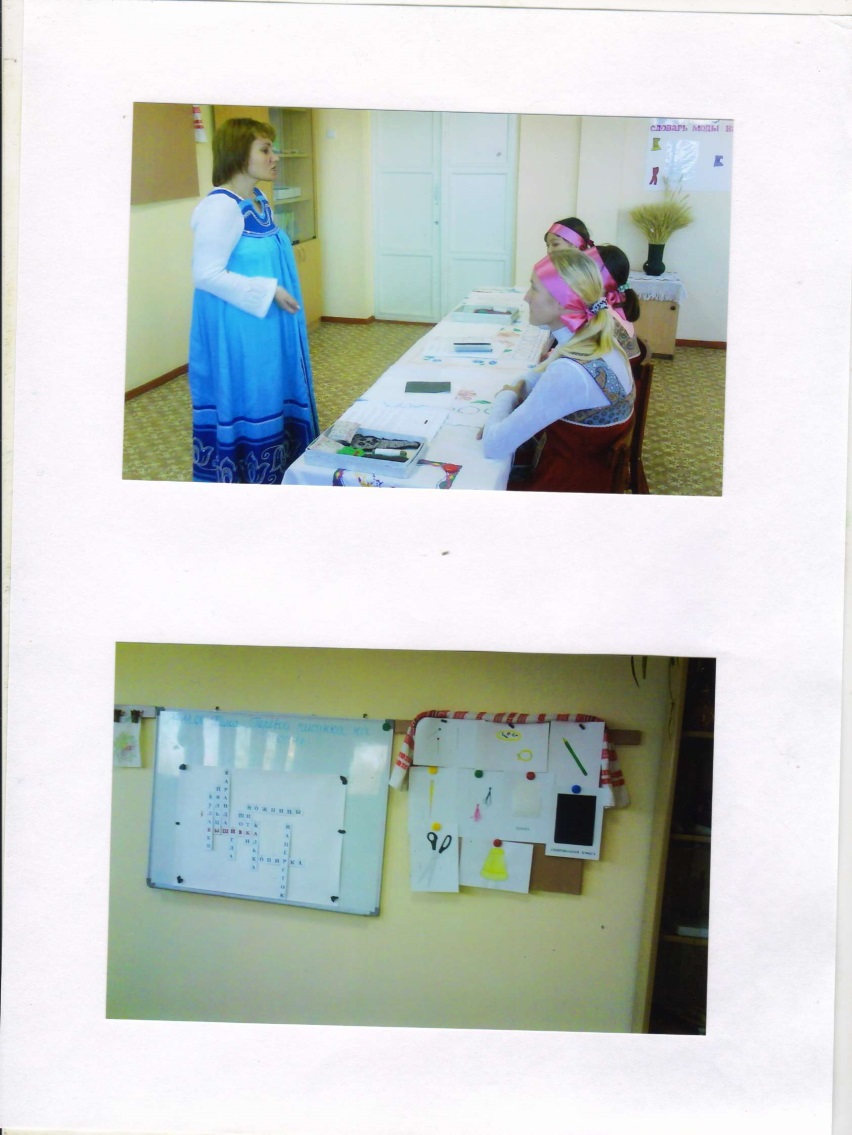 Дети разгадывают кроссворд.III этап. Сообщение нового материала-  Мы сегодня поговорим о вышивке, но не только поговорим, познакомимся с историей вышивки, со способами  перевода рисунка на ткань и выполним практическую работу одним из способов.Вышивка – древнейший вид украшения швейных изделий. Она имеет многовековую историю. На протяжении столетий вышивка была неотъемлемой частью украшения одежды и быта. По обычаю все женщины на Руси обязаны были владеть искусством вышивания и отдавать ему всё своё свободное время. Обучать девочек вышиванию начинали с 5 лет. К 15 годам девушка должна была своими руками приготовить приданое к свадьбе, украсив его вышивкой. Узоры старинных вышивок как бы символические: по народному поверью, вышивка должна была не только украшать одежду, скатерти, полотенца, но и оберегать от всякого зла. Поэтому в народных вышивках можно увидеть знак Солнца в виде ромба, матери сырой земли – фигуру женщины с протянутыми к солнцу руками. Вышивали мастерицы растительный орнамент, условные изображения людей, зверей, птиц. И все эти вышивки состояли из геометрических орнаментов: прямоугольников, ромбов. 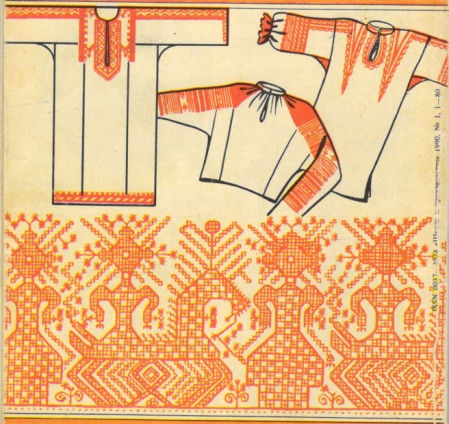 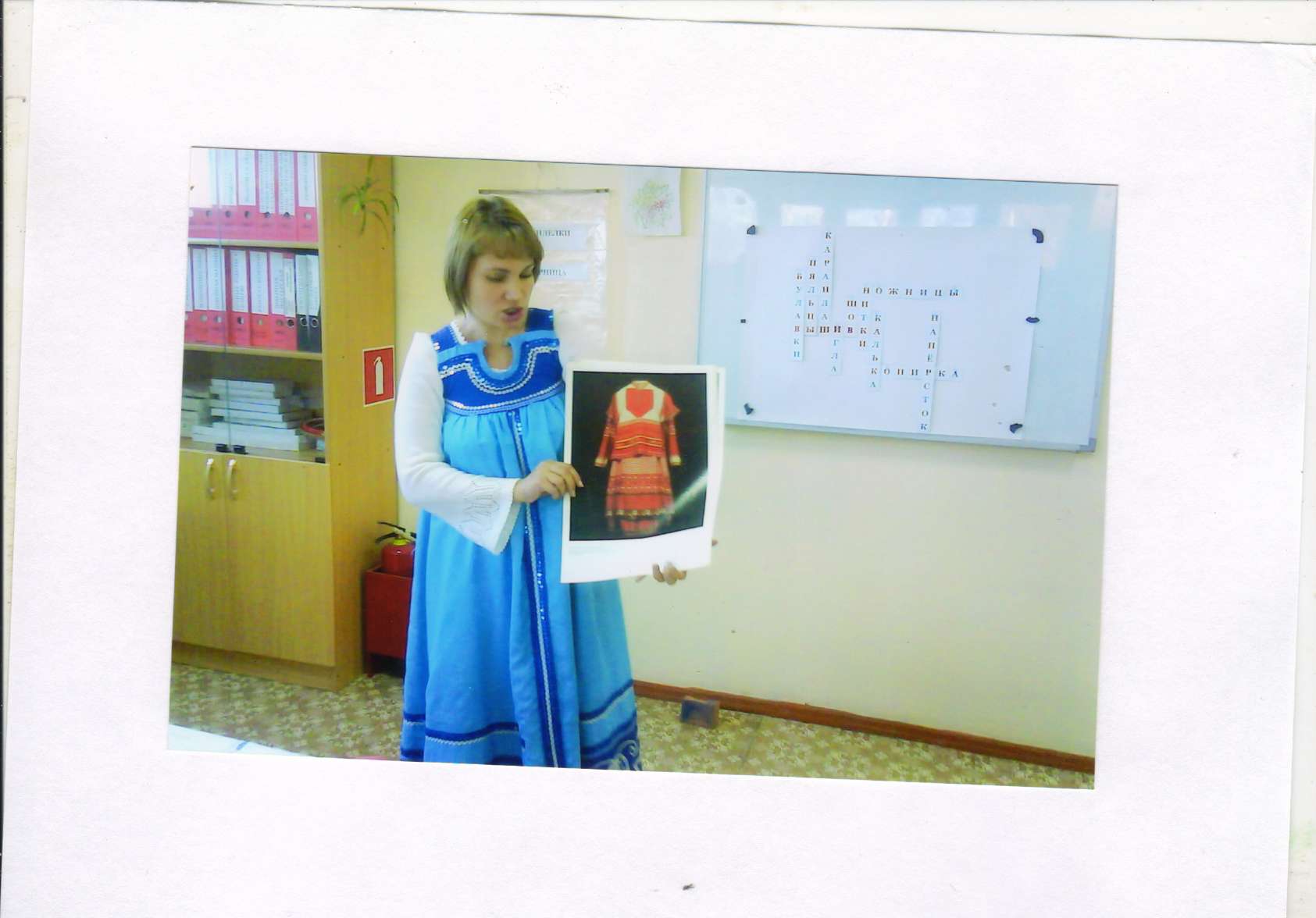 Вот как на этом полотенце (вывешивается на доску изображение вышитого полотенца).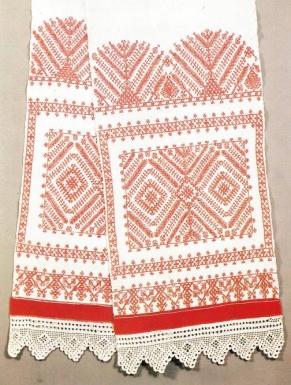 Вышивку выполняли льняными, шерстяными, шёлковыми, металлическими (золотыми и серебряными), а также волосом, бисером, жемчугом, блёстками, драгоценными камнями, монетами.   Но не только на Руси занимались вышивкой, но и в других странах. На Востоке, в Азии, в Древнем Египте, во Франции, в Англии. Особенно занимались этим искусством в монастырях; а также знатные дамы, запертые в замках  Ручная вышивка – один из самых интересных видов декоративно-прикладного искусства. С её помощью можно украсить свой быт и одежду, изготовить салфетки, полотенца, сувениры в подарок. Душевное тепло, идущее от этих изделий, передаётся другим людям.  Различные виды вышивок можно объединить в две основные группы. Первая – вышивка,  выполняемая по счёту нитей (счётные), к ним относятся «крест», гладь, мережки. 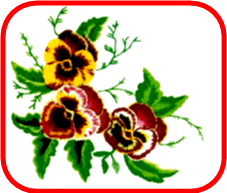 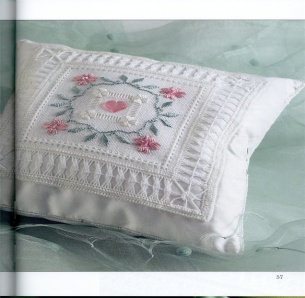 Вторая – вышивка по рисованному контуру: стебельчатый, тамбурный, петельный. (Учитель показывает образцы).   Народное декоративное искусство постоянно развивается и всё шире входит в нашу жизнь. Во все времена вышивка была в моде.  Рассмотрите  буклеты, как можно использовать вышивку в современной одежде  (учитель показывает  буклеты).  - Какой можно сделать вывод? Правильно, и в наше время вышивка актуальна, и красиво смотрится  в швейных изделиях. Но и это ещё не всё. В нашем городе тоже есть мастерицы, которые не забывают этот вид рукоделия.  Вот посмотрите на работы  Подорога Любовь Сергеевны, которая вышивает картины крестиком.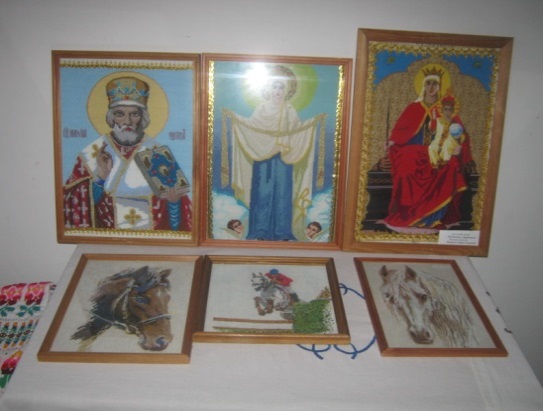 В наше время вышивальщицам облегчили труд, они вышивают не вручную,  а на специальных вышивальных машинах.- На посиделках не только рукодельничали, но  и плясали.ФизминуткаМы отлично потрудилисьИ немного утомились.Детвора, быстрей вставай, пляску дружно начинайВеселее в пляс пускайтесьВсе танцуйте, не стесняйтесь.За работу нам пораСядьте тихо, детвора.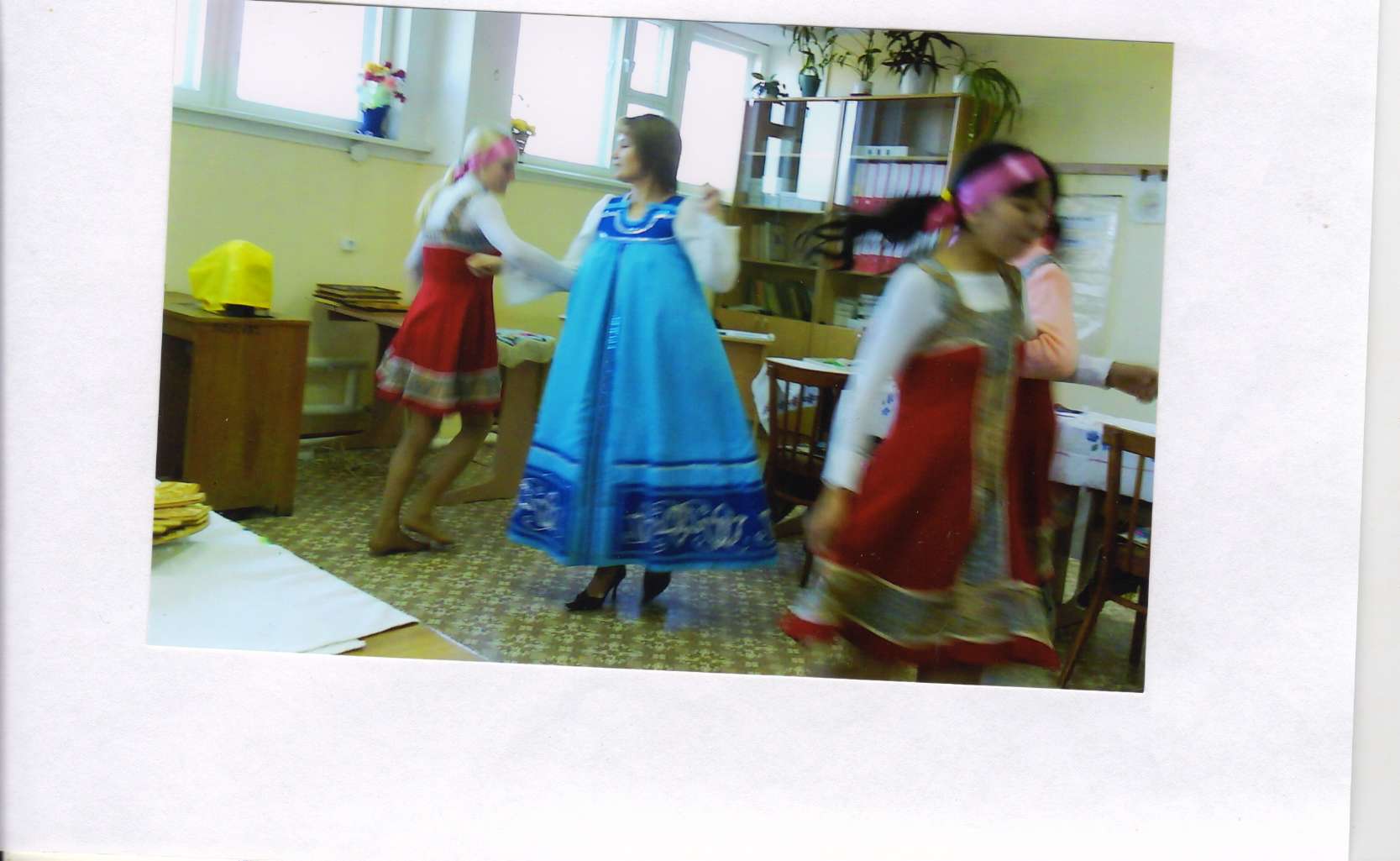 - Посмотрите на рисунки, как можно сказать, одним словом? - А, что здесь лишнее?На какие группы делятся швы?  Какие вы знаете отделочные стежки?- Но, прежде чем приступить к вышивке, нам необходимо перевести рисунок на ткань. Существует несколько способов перенесения рисунка на ткань.Перевод рисунка через копировальную бумагу.Рисунок переводят на кальку, затем на ткань кладут копировальную бумагу и рисунок, прикрепляют всё это булавками, чтобы рисунок не двигался. Обвести контур рисунка.Перевод рисунка припорашиванием(учитель рассказывает и показывает образцы).Перевод рисунка прошиванием (учитель рассказывает и показывает образцы).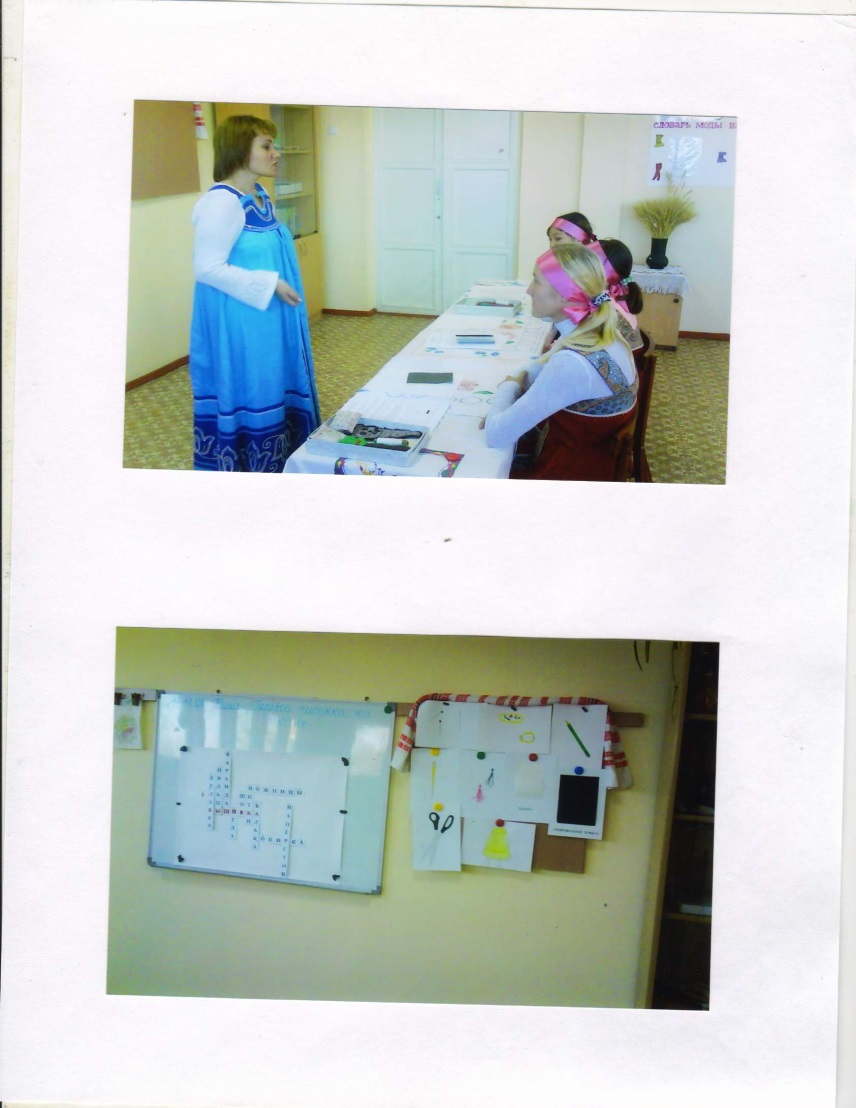 ……что и в наше время применяют  вышивку для отделки швейных изделий. Звучит русская народная мелодия, дети танцуют и приглашают гостей.……инструменты, приспособления, материалы.……слово шов……на машинные и ручные…….тамбурные, стебельчатые, петельные, вперёд иголка, крестообразныйIVэтап.  Практическая работа- Но мы будем переводить рисунок через копировальную бумагу.- Какие приспособления и материалы необходимы для работы? -  Какую технику безопасности вы должны соблюдать при работе с булавками? -Давайте, ещё раз разберём последовательность перевода рисунка на ткань. -У каждого на парте есть инструкционная карта, по которой вы будете выполнять перевод рисунка на ткань, внимательно читаем и самостоятельно выполняем практическую работу.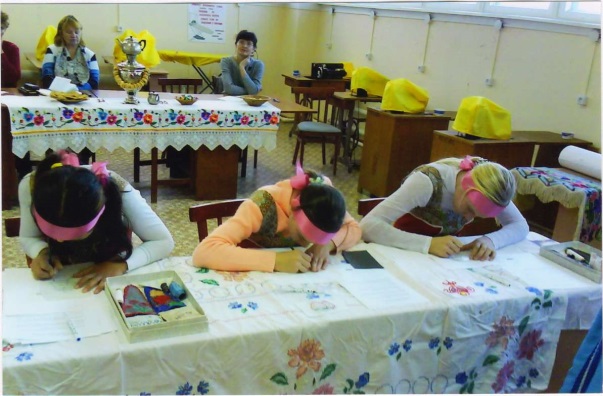 ……копирка, ткань, калька, карандаш, булавки. Дети рассказывают т/б при работе с булавками. Дети рассказывают последовательность перевода рисунка  на ткань опираясь на образцы. Девочки читают, а затем под лёгкую русскую народную мелодию выполняют практическую работу.V этап.Подведение итога урока.- Молодцы, наши девицы-красавицы! Все выполнили работу правильно и аккуратно.-Ч то нового вы узнали на уроке?  - С какими новыми словами вы познакомились? - С какими способами  перевода рисунка на ткань вы сегодня познакомились? - Чему вы научились на уроке? - Спасибо за урок, все свободны.….горница,….перевод рисунка через копировальную бумагу,  припорашиванием, прошиванием.…..переводить рисунок на ткань с помощью копировальной бумагиороомаедикроБЕОНЗТРПАШАУДКОАОПМЫНЕВЛИВЫЯЛЬНЕТВШЬИТВОПРЫКОБМЫШАКУЛЬЯИЗПАВПЛИРУОНДА    Этапы  урока           Деятельность педагога       Деятельность                      учащихсяОрганизационный момент.Актуализация знаний.Повторение изученного материала.Сообщение темы и цели урока.Работа по теме.Практическая работа.Отчет о выполненной работе.  Закрепление. Подведение итогов.Подготовка к перемене.Проверка готовности к уроку (спецодежда, тетрадь, альбом, учебник, дневник, ручка, карандаш, укладка).Рапорт дежурногоКакое сегодня число, месяц, год?Какой урок? Что изучают на уроках швейного дела?Тесты  по теме  «Накладные  карманы».       1.  Какие  бывают виды накладных карманов?гладкиес отворотомс поворотом2.  Какие срезы различают в крое кармана?верхний срезнижний срезсредний срезбоковые срезы3.  Какую форму могут иметь накладные карманы?закругленнуюзигзагообразнуюпрямоугольнуюфигурную4.  Как можно обработать верхний срез гладкого накладного кармана?запошивочным швомшвом вподгибку с закрытым срезомподкройной  обтачкой5.  Какими способами можно соединить карман с основной деталью?накладным швомшвом вподгибку с закрытым срезомТема урока: Практическая работа.  Изготовление образца гладкого накладного кармана            прямоугольной формы.(Предлагается загадка, потом сообщается тема урока).Загадка.Потайная кладовкаУ всякой обновки,Тут и винтик, и пятак,И просто так.       (Карман).         Мы продолжаем тему о карманах.  Сегодня у нас практическая работа. Мы будем учиться обрабатывать гладкий накладной карман прямоугольной формы и закреплять его к основной детали. Скоро будете шить фартук с нагрудником и карманами , ваши знания и умения пригодятся.  При работе будем пользоваться образцом, пооперационной картой и учебником (стр. 110).Ориентировка в задании.1.Почему ткань перед раскроем утюжат?2.Обязательно ли перед раскроем надо определять лицевую и изнаночные стороны ткани? Долевую нить?3.Почему детали раскраивают по линиям припусков на швы?                                                   Словарные слова:  гладкий накладной карман, деталь кармана, заметать, наметать, настрочить.Учитель  читает, объясняет, предлагает составить предложения. Работа   с учебником.Изучение текста.  Планирование. Составляем план работы по пунктам практической работы, записываем  в тетрадь.  План:Раскроить детали.Наметить место расположения кармана.Обработать верхний срез.Обработать нижний срез.Обработать боковые срезы.Наметать и настрочить карман.Приутюжить.Техника безопасности.Какие инструменты и приспособления нужны сегодня для работы?Каким опасным инструментом будем пользоваться?Расскажите о безопасных приемах работы с утюгом. Расскажите о безопасных                         приемах работы с ножницами.Какие правила безопасности надо соблюдать при работе на швейной машине?Итак, чему должны научиться сегодня на уроке?Будете работать самостоятельно с опорой на план,  технический рисунок, пооперационную карту. Работать аккуратно, экономно, качественно. При необходимости учитель помогает.Оречевление действий.На доске опорные слова:                Вначале                 потом                 затем                 наконецПроверка качества работ.Машинная строчка ровная, проходит на расстоянии 1 – 2 мм от края подгиба.Закрепка выполнена двойной строчкой в начале и в конце работы.Влажно – тепловая обработка выполнена качественно.Оценка качества выполненных работ.Оценка ответов, выполненных работ, самостоятельности. Комментирование оценок.Каким швом обработан верхний срез кармана?Каким швом соединен карман с основной деталью?Зачем на деталях указатели ?Чему учились сегодня на уроке? Тема следующего урока «Обработка накладного кармана с отворотом».  Беседа о правилах безопасного поведения.            Дежурный называет отсутствующих в классе.(работа над ошибками)О накладных карманахОни бывают гладкие и с отворотом (показывают на образцах).Верхний срез, боковые срезы, нижний срез.По форме нижнего среза карманы могут быть прямоугольные, закругленные и фигурные.Верхний срез кармана обрабатывают швом вподгибку с закрытым срезом или подкройной обтачкой.Карманы соединяют с основной деталью накладным швом.Верхние углы карманов закрепляют двойной строчкой или строчкой в форме треугольника.Отгадывают загадку.Отвечают на вопросыЧитают, ставят ударение, составляют предложения.Читают текст по пунктам.Составляют  план работы  на доске (на магнитах), записывают в тетрадь.Отвечают на вопросы по ТБ.Обрабатывать гладкий накладной карман прямоугольной формы.Выполняют задание.Рассказывают о своих действиях при выполнении задания.Оценивают себя.Слушают учителя.Отвечают на вопросы. Обрабатывать гладкий накладной карман            прямоугольной формы.Рассказывают о правилах безопасного поведения. Красные карточкиБелые карточки Сметать Временно соединить детали, приблизительно равные по величине, по намеченным линиям прямыми стежками.Наметать Временно соединить детали, наложенные одна на другую, прямыми стежками.Заметать Временно закрепить подогнутые края или складки стежками временного назначения.Пришить Прикрепить фурнитуру, деталь или отделку стежками постоянного назначения.Обметать Обметать срезы для предохранения от осыпания нитей.Стежок Переплетение ниток на поверхности ткани между двумя проколами иглы.Строчка Ряд повторяющихся стежков.Шов Скрепление двух или нескольких деталей с помощью одной или нескольких строчек.Длина стежка Определяется длиной нитки между двумя проколами иглы на лицевой стороне ткани.Красные карточкиБелые карточки Сметать Временно соединить детали, приблизительно равные по величине, по намеченным линиям прямыми стежками.Наметать Временно соединить детали, наложенные одна на другую, прямыми стежками.Заметать Временно закрепить подогнутые края или складки стежками временного назначения.Пришить Прикрепить фурнитуру, деталь или отделку стежками постоянного назначения.Обметать Обметать срезы для предохранения от осыпания нитей.Стежок Переплетение ниток на поверхности ткани между двумя проколами иглы.Строчка Ряд повторяющихся стежков.Шов Скрепление двух или нескольких деталей с помощью одной или нескольких строчек.Длина стежка Определяется длиной нитки между двумя проколами иглы на лицевой стороне ткани.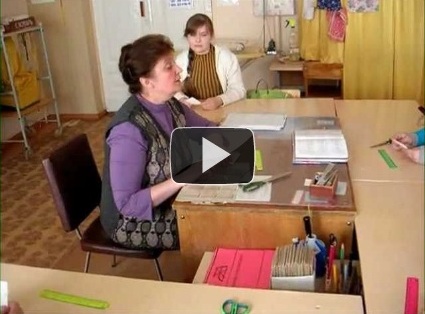 2-3  минуты и организуют, и развивают детей, если учитель включает  такие упражнения в систему своей работы регулярно.Посмотреть,  как это бывает на уроке  (9 класс, швейное дело),  можно по ссылкеhttp://www.youtube.com/watch?v=pqf526eqAUg&feature=player_embedded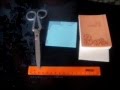 Коррекционное упражнение № 1  http://www.youtube.com/watch?v=7rcBWExkJcs04.05.2012, 12:55Цели:Выявление и закрепление знаний, полученных в процессе изучения раздела "Фартук с закругленным срезом", выявление уровня усвоения знаний по теме "Обтачки", "Обработка закругленного среза детали двойной косой обтачкой". Развитие речи, мышления, памяти. Воспитание уважения и сочувствия к людям, попавшим в беду. План урока: Объявление темы и целей урока. Введение сказочного персонажа (театрализованный игровой момент). Опрос по теме "Фартук с закругленным срезом". Выбор фасонов фартуков. Подведение итогов урока. Наглядность и оборудование: костюм заколдованного сказочного персонажа - то ли старухи, то ли старика (в поварском колпаке), подобие фартука с небрежными ручными стежками, ткань для фартука, которую принес сказочный герой, сантиметровая лента, шнурок, манекен, крой нижней части  фартука и крой пояса, выкройка фартука, готовое изделие фартука, фартук «искусной работы», полоска ткани, полоска бумаги,  планшеты «Виды обтачек» - каждому учащемуся, конверты каждому учащемуся (крой, рисунки этапов практической работы (см. Приложение 1), карандаши, карточки со словами (см. Приложение 2), на обратной стороне доски расположена технологическая последовательность пошива фартука, спецодежда,  презентация. Ход урока. I.  Рапорт дежурного. Рефлексия настроения. Учитель: - Ребята! С 5 декабря у нас в школе идет Неделя трудового обучения. Почти во всех классах проходят какие-то мероприятия. Вот и я с вами хочу провести сегодня необычный урок сразу с двумя трудовыми группами. Хотите вы поработать вместе? А настроение у вас какое? Ну, тогда сядьте поудобнее, улыбнитесь друг другу. Наш урок начинается, 
Все ребята улыбаются, 
И учитель тоже рад
Видеть всех своих ребят.      
                 II. Сообщение темы урока. Какое изделие мы изготавливаем в этой четверти? (Сорочку).  
На каком этапе изготовления сорочки мы сейчас находимся? (На этапе пошива сорочки). 
Цель нашего урока сегодня - продолжить работу по пошиву сорочки. Вспомним план работы по … 
Вдруг появляется сказочный персонаж :
-  Ой, а что это вы тут делаете? Учитель: 
-  Извините, но у нас урок, не могли бы вы...  Сказочный персонаж: 
-  А не вы ли те мастера, которые шьют одежду для королевской семьи?  Учитель: 
-  Очевидно, вы попали в другое измерение. Какая королевская семья? Заблудились, дедушка... или бабушка?  Сказочный персонаж: 
-  Ой горе мне, горе!  Учитель: 
-  Позвольте, да не плачьте же. Быть может, мы сможем помочь Вам. Расскажите, кто вы такая и откуда? Что у вас за горе?  Сказочный персонаж: Когда-то, очень давно, я была маленькой и весёлой, как эти ребята. Помогала родителям по хозяйству и часто ходила на базар за продуктами. Однажды я увидела там горбатую старуху с огромным носом и засмеялась: вот за это-то и превратила меня эта злая колдунья в такое чудище и заставила у неё работать на кухне. Каждый раз она заказывала блюда всё сложнее и сложнее, а я всё легче и лучше справлялась с заданиями, да и как же иначе, батюшка-то мой был королевским поваром, и я часто ему помогала. Но это была не жизнь, а сплошной ад. Родители меня не узнавали, а все люди надо мной смеялись. Реку слёз я выплакала. А однажды ночью я подслушала, как злая колдунья тихо читала свою таинственную книгу, где говорилось, что мои чары разрушатся только тогда, когда я надену искусной работы фартук. Я с радостью принялась за работу, но, увы, у меня ничего не получалось. Вот когда я пожалела, что не послушалась отца, когда он хотел отдать меня в подмастерья к королевским портным, любое ремесло может пригодиться. Когда я перепортила гору материи, то решила, наконец, сбежать от колдуньи и найти мастера, который бы помог мне справиться с этой задачей. Вот, посмотрите, это самое лучшее, что у меня вышло... (показывает нечто, отдалённо напоминающее фартук). Я вижу, что здесь что-то не так, но что? У меня осталось немного ткани, вы поможете мне сделать всё правильно?  Учитель: 
-  Вы знаете, в этом учебном году ребята учились изготавливать именно это швейное изделие, и, я думаю, мы могли бы вам помочь.  Сказочный персонаж (с сомнением): 
-  Но я всё же хотела бы убедиться в том, что они не испортят мою оставшуюся ткань.  Учитель: 
- Ну, во-первых, дорогая гостья, посмотрите на фартуки, в которых работают ребята на уроках. Подойдите сюда Андрей, Катя, Оля. Нравятся вам эти фартуки. И у всех ребят этого класса точно такие же фартуки и сшили они их сами. 
- А, во-вторых,  у вас есть возможность убедиться и в знаниях и в умениях ребят. Сейчас мы с вами спросим, а много ли они знают по теме «Фартук» и умеют ли они его шить? Ребята. Покажем мы гостье наши знания и умения по теме «Фартук». Значит, цель нашего урока будет какая? (Показать знания и умения по теме «Фартук».  
- Присаживайтесь, дорогая, поудобнее и слушайте внимательно.  III. Повторение. 1. Вспомним план работы по изготовлению любого швейного изделия, в том числе и фартука. Вот видите, какую трудоемкую работу нужно выполнить, прежде чем, получить готовое изделие и отутюжить его. Но, вы не волнуйтесь, эти ребята уже многое умеют. 2. Давайте выберем фасон фартука. Но, честно скажу, что они пока могут сшить фартуки вот таких фасонов. Фартучек какого фасона вы выбираете? 3. Ребята, а чем они отличаются? (У первого фартука боковые и нижний срезы имеют закругленную форму, а у второго – нижняя часть прямоугольной формы.У второго фартука боковые и нижний срезы обработаны швом вподгибку с закрытым срезом, а у первого – эти срезы обработаны обтачками.) 4. А что у них общего?  (Они сшиты из одной и той же ткани.) 5. Какой из этих фартуков мы бы смогли сшить в прошлом году? Почему? (Второй.Мы умели выполнять шов вподгибку с закрытым срезом.) 6. А какой фартук мы сможем сшить в этом году?  Почему?   (И тот и другой.Мы научились обрабатывать срезы обтачками.) 7. Фартучек какого фасона вы выбираете, дорогая гостья? 8. Фасон фартука мы выбрали, ткань нам выбирать не надо, вы принесли свою. Значит, переходим к чему? (К снятию мерок) 9. Какие мерки снимают для фартука? Мне нужно 3 человека. (1 – показывает на слайдах, 2 – на манекене, 3 – записывает сокращенное название мерки на доске).10. Какие мерки после измерения делятся пополам? Почему? 11. Какие правила снятия мерок. 12. Снимите, пожалуйста, с нашей гостьи мерки. (1 – измеряет, 2 – записывает на доске)  IV. Физминутка. (Музыка песни "Вместе с нами")V. Повторение. 13.    Для чего снимают мерки? (Чтобы построить чертеж). Назовите все линии чертежа нижней части фартука. Какой линии не хватает на чертеже? 15.     После того, как мы построим чертеж, что нужно сделать? (Выкройку) 16.     Покажите выкройку нижней части  фартука. 17.     Покажите крой нижней части фартука. 18.     Кроя какой детали фартука не хватает? 19.  Теперь можно переходить к какому пункту плана изготовления изделия? (Выполнить пошив) 20.  Посмотрите внимательно на слайд. Что это такое? (План пошива фартука) Мы расскажем гостье только об одном пункте плана пошива. Догадайтесь о каком? 21.  Дорогая гостья! А вы знаете, что это? (Ребус)  22.  А что зашифровано в ребусе? (Обтачка). Проверка. 23.  Что такое обтачка? 24.  При выполнении какого пункта плана пошива нужна обтачка? (Первого)25.  Какой по форме срез будем обрабатывать? 26.  Чем мы будем его обрабатывать? Почему? 27.  На какую сторону детали будем делать обтачку? 28.  Сформулируем название  практической работы по обработке боковых и нижнего срезов фартука. 29.  А теперь расскажем, как мы это будем делать. 30.  Получите задание. (Раздать конверты, в которых находятся  рисунки и слова – опоры). Посмотрите, что лежит в ваших конвертах. Возьмите рисунки. Это практическая работа в рисунках. Она разделена на три этапа. Разложить рисунки  в нужной последовательности, располагая их сверху вниз. Проверим, правильно ли вы справились с заданием.31.  Посмотрите внимательно на слова на карточках. 32.  Какой частью речи являются эти слова? 33.  Что такое глагол? 34.  На какой вопрос отвечают эти слова на карточках? Перед вами слова, которые подскажут, что же нам нужно сделать, чтобы обработать закругленный срез детали двойной косой обтачкой на лицевую сторону. 35.  Разложите группы слов соответственно рисункам. 36. Кто же расскажет, используя слова – помощники и рисунки,  как выполнить обработку закругленного среза детали двойной косой обтачкой на лицевую сторону. Проверка.   Сказочный персонаж: Да, действительно, ещё такие молодые мастера, а уже так много знают о швейном деле. Наверное, они  умеют пользоваться иглой и хорошо шьют на швейных машинах, причем электрических? Ребята, у меня появилась надежда...  Учитель: К сожалению, мы не сможем быстро выручить вас из беды, ведь пошив изделия не такая уж скорая работа, как вы видели, она включает в себя несколько этапов: это и выбор фасона и ткани, построения чертёжа, раскроя и т.д. А что если вам попробовать примерить те фартуки, которые сшили наши девятиклассники,  вдруг какой-то из них, окажется, как вы говорите, «искусной работы».  Сказочный персонаж: А что, можно и примерить. (Забирает готовый фартук и уходит в примерочную.)  Учитель: Ребята, а вдруг этот фартук окажется не «искусной работы» и не подействует на колдовские чары. Придется нам шить какой-то другой фартук. Давайте просмотрим разные модели фартуков и подберем подходящий фасон. (Просматривают фасоны фартуков в презентации.) Из примерочной выходит девушка-красавица: Ребята! А фартучек-то просто волшебный. Он вернул мне саму себя. Я так рада, что познакомилась с вами? И, конечно, я скажу спасибо девочкам-девятиклассникам, чей фартук помог расколдовать меня. Ребята, а вы тоже настоящие мастера! Ведь вы сможете сшить фартук и для своих мам и пап,  бабушек и дедушек, тем более, что скоро Новый Год и приятно подарить близким подарок, сделанный своими руками. Я тоже к Новому году  приготовлю вам что-нибудь вкусненькое и приду к вам в гости.  Учитель: Ну, к сожалению, наш урок заканчивается, мы прощаемся с вами и подскажем, как вам можно найти и познакомиться с нашими мастерицами -девятиклассницами, чей фартук помог совершить такие чудесные превращения.  До свидания!  VI. Подведение итогов учителем. Рефлексия. Ребята! Понравился вам сегодня наш необычный урок? Достигли мы поставленной в началеЦели:Выявление и закрепление знаний, полученных в процессе изучения раздела "Фартук с закругленным срезом", выявление уровня усвоения знаний по теме "Обтачки", "Обработка закругленного среза детали двойной косой обтачкой". Развитие речи, мышления, памяти. Воспитание уважения и сочувствия к людям, попавшим в беду. План урока: Объявление темы и целей урока. Введение сказочного персонажа (театрализованный игровой момент). Опрос по теме "Фартук с закругленным срезом". Выбор фасонов фартуков. Подведение итогов урока. Наглядность и оборудование: костюм заколдованного сказочного персонажа - то ли старухи, то ли старика (в поварском колпаке), подобие фартука с небрежными ручными стежками, ткань для фартука, которую принес сказочный герой, сантиметровая лента, шнурок, манекен, крой нижней части  фартука и крой пояса, выкройка фартука, готовое изделие фартука, фартук «искусной работы», полоска ткани, полоска бумаги,  планшеты «Виды обтачек» - каждому учащемуся, конверты каждому учащемуся (крой, рисунки этапов практической работы (см. Приложение 1), карандаши, карточки со словами (см. Приложение 2), на обратной стороне доски расположена технологическая последовательность пошива фартука, спецодежда,  презентация. Ход урока. I.  Рапорт дежурного. Рефлексия настроения. Учитель: - Ребята! С 5 декабря у нас в школе идет Неделя трудового обучения. Почти во всех классах проходят какие-то мероприятия. Вот и я с вами хочу провести сегодня необычный урок сразу с двумя трудовыми группами. Хотите вы поработать вместе? А настроение у вас какое? Ну, тогда сядьте поудобнее, улыбнитесь друг другу. Наш урок начинается, 
Все ребята улыбаются, 
И учитель тоже рад
Видеть всех своих ребят.      
                 II. Сообщение темы урока. Какое изделие мы изготавливаем в этой четверти? (Сорочку).  
На каком этапе изготовления сорочки мы сейчас находимся? (На этапе пошива сорочки). 
Цель нашего урока сегодня - продолжить работу по пошиву сорочки. Вспомним план работы по … 
Вдруг появляется сказочный персонаж :
-  Ой, а что это вы тут делаете? Учитель: 
-  Извините, но у нас урок, не могли бы вы...  Сказочный персонаж: 
-  А не вы ли те мастера, которые шьют одежду для королевской семьи?  Учитель: 
-  Очевидно, вы попали в другое измерение. Какая королевская семья? Заблудились, дедушка... или бабушка?  Сказочный персонаж: 
-  Ой горе мне, горе!  Учитель: 
-  Позвольте, да не плачьте же. Быть может, мы сможем помочь Вам. Расскажите, кто вы такая и откуда? Что у вас за горе?  Сказочный персонаж: Когда-то, очень давно, я была маленькой и весёлой, как эти ребята. Помогала родителям по хозяйству и часто ходила на базар за продуктами. Однажды я увидела там горбатую старуху с огромным носом и засмеялась: вот за это-то и превратила меня эта злая колдунья в такое чудище и заставила у неё работать на кухне. Каждый раз она заказывала блюда всё сложнее и сложнее, а я всё легче и лучше справлялась с заданиями, да и как же иначе, батюшка-то мой был королевским поваром, и я часто ему помогала. Но это была не жизнь, а сплошной ад. Родители меня не узнавали, а все люди надо мной смеялись. Реку слёз я выплакала. А однажды ночью я подслушала, как злая колдунья тихо читала свою таинственную книгу, где говорилось, что мои чары разрушатся только тогда, когда я надену искусной работы фартук. Я с радостью принялась за работу, но, увы, у меня ничего не получалось. Вот когда я пожалела, что не послушалась отца, когда он хотел отдать меня в подмастерья к королевским портным, любое ремесло может пригодиться. Когда я перепортила гору материи, то решила, наконец, сбежать от колдуньи и найти мастера, который бы помог мне справиться с этой задачей. Вот, посмотрите, это самое лучшее, что у меня вышло... (показывает нечто, отдалённо напоминающее фартук). Я вижу, что здесь что-то не так, но что? У меня осталось немного ткани, вы поможете мне сделать всё правильно?  Учитель: 
-  Вы знаете, в этом учебном году ребята учились изготавливать именно это швейное изделие, и, я думаю, мы могли бы вам помочь.  Сказочный персонаж (с сомнением): 
-  Но я всё же хотела бы убедиться в том, что они не испортят мою оставшуюся ткань.  Учитель: 
- Ну, во-первых, дорогая гостья, посмотрите на фартуки, в которых работают ребята на уроках. Подойдите сюда Андрей, Катя, Оля. Нравятся вам эти фартуки. И у всех ребят этого класса точно такие же фартуки и сшили они их сами. 
- А, во-вторых,  у вас есть возможность убедиться и в знаниях и в умениях ребят. Сейчас мы с вами спросим, а много ли они знают по теме «Фартук» и умеют ли они его шить? Ребята. Покажем мы гостье наши знания и умения по теме «Фартук». Значит, цель нашего урока будет какая? (Показать знания и умения по теме «Фартук».  
- Присаживайтесь, дорогая, поудобнее и слушайте внимательно.  III. Повторение. 1. Вспомним план работы по изготовлению любого швейного изделия, в том числе и фартука. Вот видите, какую трудоемкую работу нужно выполнить, прежде чем, получить готовое изделие и отутюжить его. Но, вы не волнуйтесь, эти ребята уже многое умеют. 2. Давайте выберем фасон фартука. Но, честно скажу, что они пока могут сшить фартуки вот таких фасонов. Фартучек какого фасона вы выбираете? 3. Ребята, а чем они отличаются? (У первого фартука боковые и нижний срезы имеют закругленную форму, а у второго – нижняя часть прямоугольной формы.У второго фартука боковые и нижний срезы обработаны швом вподгибку с закрытым срезом, а у первого – эти срезы обработаны обтачками.) 4. А что у них общего?  (Они сшиты из одной и той же ткани.) 5. Какой из этих фартуков мы бы смогли сшить в прошлом году? Почему? (Второй.Мы умели выполнять шов вподгибку с закрытым срезом.) 6. А какой фартук мы сможем сшить в этом году?  Почему?   (И тот и другой.Мы научились обрабатывать срезы обтачками.) 7. Фартучек какого фасона вы выбираете, дорогая гостья? 8. Фасон фартука мы выбрали, ткань нам выбирать не надо, вы принесли свою. Значит, переходим к чему? (К снятию мерок) 9. Какие мерки снимают для фартука? Мне нужно 3 человека. (1 – показывает на слайдах, 2 – на манекене, 3 – записывает сокращенное название мерки на доске).10. Какие мерки после измерения делятся пополам? Почему? 11. Какие правила снятия мерок. 12. Снимите, пожалуйста, с нашей гостьи мерки. (1 – измеряет, 2 – записывает на доске)  IV. Физминутка. (Музыка песни "Вместе с нами")V. Повторение. 13.    Для чего снимают мерки? (Чтобы построить чертеж). Назовите все линии чертежа нижней части фартука. Какой линии не хватает на чертеже? 15.     После того, как мы построим чертеж, что нужно сделать? (Выкройку) 16.     Покажите выкройку нижней части  фартука. 17.     Покажите крой нижней части фартука. 18.     Кроя какой детали фартука не хватает? 19.  Теперь можно переходить к какому пункту плана изготовления изделия? (Выполнить пошив) 20.  Посмотрите внимательно на слайд. Что это такое? (План пошива фартука) Мы расскажем гостье только об одном пункте плана пошива. Догадайтесь о каком? 21.  Дорогая гостья! А вы знаете, что это? (Ребус)  22.  А что зашифровано в ребусе? (Обтачка). Проверка. 23.  Что такое обтачка? 24.  При выполнении какого пункта плана пошива нужна обтачка? (Первого)25.  Какой по форме срез будем обрабатывать? 26.  Чем мы будем его обрабатывать? Почему? 27.  На какую сторону детали будем делать обтачку? 28.  Сформулируем название  практической работы по обработке боковых и нижнего срезов фартука. 29.  А теперь расскажем, как мы это будем делать. 30.  Получите задание. (Раздать конверты, в которых находятся  рисунки и слова – опоры). Посмотрите, что лежит в ваших конвертах. Возьмите рисунки. Это практическая работа в рисунках. Она разделена на три этапа. Разложить рисунки  в нужной последовательности, располагая их сверху вниз. Проверим, правильно ли вы справились с заданием.31.  Посмотрите внимательно на слова на карточках. 32.  Какой частью речи являются эти слова? 33.  Что такое глагол? 34.  На какой вопрос отвечают эти слова на карточках? Перед вами слова, которые подскажут, что же нам нужно сделать, чтобы обработать закругленный срез детали двойной косой обтачкой на лицевую сторону. 35.  Разложите группы слов соответственно рисункам. 36. Кто же расскажет, используя слова – помощники и рисунки,  как выполнить обработку закругленного среза детали двойной косой обтачкой на лицевую сторону. Проверка.   Сказочный персонаж: Да, действительно, ещё такие молодые мастера, а уже так много знают о швейном деле. Наверное, они  умеют пользоваться иглой и хорошо шьют на швейных машинах, причем электрических? Ребята, у меня появилась надежда...  Учитель: К сожалению, мы не сможем быстро выручить вас из беды, ведь пошив изделия не такая уж скорая работа, как вы видели, она включает в себя несколько этапов: это и выбор фасона и ткани, построения чертёжа, раскроя и т.д. А что если вам попробовать примерить те фартуки, которые сшили наши девятиклассники,  вдруг какой-то из них, окажется, как вы говорите, «искусной работы».  Сказочный персонаж: А что, можно и примерить. (Забирает готовый фартук и уходит в примерочную.)  Учитель: Ребята, а вдруг этот фартук окажется не «искусной работы» и не подействует на колдовские чары. Придется нам шить какой-то другой фартук. Давайте просмотрим разные модели фартуков и подберем подходящий фасон. (Просматривают фасоны фартуков в презентации.) Из примерочной выходит девушка-красавица: Ребята! А фартучек-то просто волшебный. Он вернул мне саму себя. Я так рада, что познакомилась с вами? И, конечно, я скажу спасибо девочкам-девятиклассникам, чей фартук помог расколдовать меня. Ребята, а вы тоже настоящие мастера! Ведь вы сможете сшить фартук и для своих мам и пап,  бабушек и дедушек, тем более, что скоро Новый Год и приятно подарить близким подарок, сделанный своими руками. Я тоже к Новому году  приготовлю вам что-нибудь вкусненькое и приду к вам в гости.  Учитель: Ну, к сожалению, наш урок заканчивается, мы прощаемся с вами и подскажем, как вам можно найти и познакомиться с нашими мастерицами -девятиклассницами, чей фартук помог совершить такие чудесные превращения.  До свидания!  VI. Подведение итогов учителем. Рефлексия. Ребята! Понравился вам сегодня наш необычный урок? Достигли мы поставленной в начале